1.-DATOS DE IDENTIFICACIÓN.1.-DATOS DE IDENTIFICACIÓN.1.-DATOS DE IDENTIFICACIÓN.1.-DATOS DE IDENTIFICACIÓN.1.-DATOS DE IDENTIFICACIÓN.1.-DATOS DE IDENTIFICACIÓN.1.-DATOS DE IDENTIFICACIÓN.1.1.Nombre de la unidad de aprendizajeDIAGNÓSTICO DE LA PROBLEMÁTICA DE LAS INFRAESTRUCTURAS URBANAS Y TERRITORIALESDIAGNÓSTICO DE LA PROBLEMÁTICA DE LAS INFRAESTRUCTURAS URBANAS Y TERRITORIALESDIAGNÓSTICO DE LA PROBLEMÁTICA DE LAS INFRAESTRUCTURAS URBANAS Y TERRITORIALES1.2. Clave de unidad de aprendizaje :IB392IB3921.3. DepartamentoPROYECTOS URBANÍSTICOSPROYECTOS URBANÍSTICOSPROYECTOS URBANÍSTICOS1.4 Código de Departamento257025701.5. Carga horaria:TeoríaPrácticaPrácticaTotalTotalTotal5 hrs./ semana20 hr.80 hrs.80 hrs.100 hrs.100 hrs.100 hrs.1.6 Créditos1.7 Nivel de formación Profesional1.7 Nivel de formación Profesional1.7 Nivel de formación Profesional1.8 Tipo de curso (modalidad)1.8 Tipo de curso (modalidad)1.8 Tipo de curso (modalidad)8 créditosLicenciaturaLicenciaturaLicenciaturaPresencialPresencialPresencial1.9 Prerrequisitos:Unidades de AprendizajeUnidades de AprendizajeUnidades de AprendizajePUD5 / Análisis de los Procesos Ambientales en la CiudadPUD5 / Análisis de los Procesos Ambientales en la CiudadPUD5 / Análisis de los Procesos Ambientales en la Ciudad1.9 Prerrequisitos:Capacidades y habilidades previasCapacidades y habilidades previasCapacidades y habilidades previasInvestigar, analizar, debatir, exponer y desarrollar trabajo colaborativosInvestigar, analizar, debatir, exponer y desarrollar trabajo colaborativosInvestigar, analizar, debatir, exponer y desarrollar trabajo colaborativos2.- ÁREA DE FORMACIÓN EN QUE SE UBICA Y LICENCIATURA EN LA QUE SE IMPARTE:2.- ÁREA DE FORMACIÓN EN QUE SE UBICA Y LICENCIATURA EN LA QUE SE IMPARTE:2.- ÁREA DE FORMACIÓN EN QUE SE UBICA Y LICENCIATURA EN LA QUE SE IMPARTE:2.- ÁREA DE FORMACIÓN EN QUE SE UBICA Y LICENCIATURA EN LA QUE SE IMPARTE:2.- ÁREA DE FORMACIÓN EN QUE SE UBICA Y LICENCIATURA EN LA QUE SE IMPARTE:2.- ÁREA DE FORMACIÓN EN QUE SE UBICA Y LICENCIATURA EN LA QUE SE IMPARTE:2.- ÁREA DE FORMACIÓN EN QUE SE UBICA Y LICENCIATURA EN LA QUE SE IMPARTE:2.1 Área de formación2.2.Licenciatura2.2.Licenciatura2.2.Licenciatura2.3 Plan de Estudios2.3 Plan de Estudios2.3 Plan de EstudiosBásica Particular ObligatoriaLicenciatura en Urbanística y Medio AmbienteLicenciatura en Urbanística y Medio AmbienteLicenciatura en Urbanística y Medio Ambiente201920192019MISIÓN:MISIÓN:MISIÓN:VISIÓN:VISIÓN:VISIÓN:VISIÓN:El Centro Universitario de Arte, Arquitectura y Diseño es una dependencia de la Universidad de Guadalajara dedicada a formar profesionistas de calidad, innovadores, creativos, sensibles y comprometidos en las disciplinas, las artes, la arquitectura y el diseño. Sus estudiantes se involucran con su entorno social y el medio ambiente en un marco sustentable, son capaces de incidir a través de la investigación científica y aplicada en el ámbito social, artístico y cultural. En la extensión y difusión de la cultura, nuestra comunidad genera y aplica el conocimiento con ética, equidad y respeto a todos los miembros de la sociedad.El Centro Universitario de Arte, Arquitectura y Diseño es una dependencia de la Universidad de Guadalajara dedicada a formar profesionistas de calidad, innovadores, creativos, sensibles y comprometidos en las disciplinas, las artes, la arquitectura y el diseño. Sus estudiantes se involucran con su entorno social y el medio ambiente en un marco sustentable, son capaces de incidir a través de la investigación científica y aplicada en el ámbito social, artístico y cultural. En la extensión y difusión de la cultura, nuestra comunidad genera y aplica el conocimiento con ética, equidad y respeto a todos los miembros de la sociedad.El Centro Universitario de Arte, Arquitectura y Diseño es una dependencia de la Universidad de Guadalajara dedicada a formar profesionistas de calidad, innovadores, creativos, sensibles y comprometidos en las disciplinas, las artes, la arquitectura y el diseño. Sus estudiantes se involucran con su entorno social y el medio ambiente en un marco sustentable, son capaces de incidir a través de la investigación científica y aplicada en el ámbito social, artístico y cultural. En la extensión y difusión de la cultura, nuestra comunidad genera y aplica el conocimiento con ética, equidad y respeto a todos los miembros de la sociedad.El Centro Universitario de Arte, Arquitectura y Diseño es la mejor opción educativa en sus áreas de competencia con fundamento en los procesos creativos y la investigación científica y tecnológica. Cuenta con liderazgo académico internacional que se consolida en la calidad de sus programas educativos, su compromiso social y vinculación con los sectores productivos, culturales y económicos. Sus egresados satisfacen con relevante capacidad las demandas sociales, ambientales, productivas y culturales.El Centro Universitario de Arte, Arquitectura y Diseño es la mejor opción educativa en sus áreas de competencia con fundamento en los procesos creativos y la investigación científica y tecnológica. Cuenta con liderazgo académico internacional que se consolida en la calidad de sus programas educativos, su compromiso social y vinculación con los sectores productivos, culturales y económicos. Sus egresados satisfacen con relevante capacidad las demandas sociales, ambientales, productivas y culturales.El Centro Universitario de Arte, Arquitectura y Diseño es la mejor opción educativa en sus áreas de competencia con fundamento en los procesos creativos y la investigación científica y tecnológica. Cuenta con liderazgo académico internacional que se consolida en la calidad de sus programas educativos, su compromiso social y vinculación con los sectores productivos, culturales y económicos. Sus egresados satisfacen con relevante capacidad las demandas sociales, ambientales, productivas y culturales.El Centro Universitario de Arte, Arquitectura y Diseño es la mejor opción educativa en sus áreas de competencia con fundamento en los procesos creativos y la investigación científica y tecnológica. Cuenta con liderazgo académico internacional que se consolida en la calidad de sus programas educativos, su compromiso social y vinculación con los sectores productivos, culturales y económicos. Sus egresados satisfacen con relevante capacidad las demandas sociales, ambientales, productivas y culturales.El Centro Universitario de Arte, Arquitectura y Diseño es una dependencia de la Universidad de Guadalajara dedicada a formar profesionistas de calidad, innovadores, creativos, sensibles y comprometidos en las disciplinas, las artes, la arquitectura y el diseño. Sus estudiantes se involucran con su entorno social y el medio ambiente en un marco sustentable, son capaces de incidir a través de la investigación científica y aplicada en el ámbito social, artístico y cultural. En la extensión y difusión de la cultura, nuestra comunidad genera y aplica el conocimiento con ética, equidad y respeto a todos los miembros de la sociedad.El Centro Universitario de Arte, Arquitectura y Diseño es una dependencia de la Universidad de Guadalajara dedicada a formar profesionistas de calidad, innovadores, creativos, sensibles y comprometidos en las disciplinas, las artes, la arquitectura y el diseño. Sus estudiantes se involucran con su entorno social y el medio ambiente en un marco sustentable, son capaces de incidir a través de la investigación científica y aplicada en el ámbito social, artístico y cultural. En la extensión y difusión de la cultura, nuestra comunidad genera y aplica el conocimiento con ética, equidad y respeto a todos los miembros de la sociedad.El Centro Universitario de Arte, Arquitectura y Diseño es una dependencia de la Universidad de Guadalajara dedicada a formar profesionistas de calidad, innovadores, creativos, sensibles y comprometidos en las disciplinas, las artes, la arquitectura y el diseño. Sus estudiantes se involucran con su entorno social y el medio ambiente en un marco sustentable, son capaces de incidir a través de la investigación científica y aplicada en el ámbito social, artístico y cultural. En la extensión y difusión de la cultura, nuestra comunidad genera y aplica el conocimiento con ética, equidad y respeto a todos los miembros de la sociedad.El Centro Universitario de Arte, Arquitectura y Diseño es la mejor opción educativa en sus áreas de competencia con fundamento en los procesos creativos y la investigación científica y tecnológica. Cuenta con liderazgo académico internacional que se consolida en la calidad de sus programas educativos, su compromiso social y vinculación con los sectores productivos, culturales y económicos. Sus egresados satisfacen con relevante capacidad las demandas sociales, ambientales, productivas y culturales.El Centro Universitario de Arte, Arquitectura y Diseño es la mejor opción educativa en sus áreas de competencia con fundamento en los procesos creativos y la investigación científica y tecnológica. Cuenta con liderazgo académico internacional que se consolida en la calidad de sus programas educativos, su compromiso social y vinculación con los sectores productivos, culturales y económicos. Sus egresados satisfacen con relevante capacidad las demandas sociales, ambientales, productivas y culturales.El Centro Universitario de Arte, Arquitectura y Diseño es la mejor opción educativa en sus áreas de competencia con fundamento en los procesos creativos y la investigación científica y tecnológica. Cuenta con liderazgo académico internacional que se consolida en la calidad de sus programas educativos, su compromiso social y vinculación con los sectores productivos, culturales y económicos. Sus egresados satisfacen con relevante capacidad las demandas sociales, ambientales, productivas y culturales.El Centro Universitario de Arte, Arquitectura y Diseño es la mejor opción educativa en sus áreas de competencia con fundamento en los procesos creativos y la investigación científica y tecnológica. Cuenta con liderazgo académico internacional que se consolida en la calidad de sus programas educativos, su compromiso social y vinculación con los sectores productivos, culturales y económicos. Sus egresados satisfacen con relevante capacidad las demandas sociales, ambientales, productivas y culturales.PERFIL DEL EGRESADOPERFIL DEL EGRESADOPERFIL DEL EGRESADOPERFIL DEL EGRESADOPERFIL DEL EGRESADOPERFIL DEL EGRESADOPERFIL DEL EGRESADOProfesionista que conoce, analiza, diagnostica, planea, proyecta y evalúa propuestas para la solución de la problemática urbana y regional desde un enfoque hacia el desarrollo sustentable, con capacidades para la gestión de propuestas y estrategias de planeación urbana y territorial con conocimientos teóricos, críticos, históricos, técnicos y socio humanísticos para la adecuada transformación de las sociedades contemporáneas, con ética y compromiso social.Profesionista que conoce, analiza, diagnostica, planea, proyecta y evalúa propuestas para la solución de la problemática urbana y regional desde un enfoque hacia el desarrollo sustentable, con capacidades para la gestión de propuestas y estrategias de planeación urbana y territorial con conocimientos teóricos, críticos, históricos, técnicos y socio humanísticos para la adecuada transformación de las sociedades contemporáneas, con ética y compromiso social.Profesionista que conoce, analiza, diagnostica, planea, proyecta y evalúa propuestas para la solución de la problemática urbana y regional desde un enfoque hacia el desarrollo sustentable, con capacidades para la gestión de propuestas y estrategias de planeación urbana y territorial con conocimientos teóricos, críticos, históricos, técnicos y socio humanísticos para la adecuada transformación de las sociedades contemporáneas, con ética y compromiso social.Profesionista que conoce, analiza, diagnostica, planea, proyecta y evalúa propuestas para la solución de la problemática urbana y regional desde un enfoque hacia el desarrollo sustentable, con capacidades para la gestión de propuestas y estrategias de planeación urbana y territorial con conocimientos teóricos, críticos, históricos, técnicos y socio humanísticos para la adecuada transformación de las sociedades contemporáneas, con ética y compromiso social.Profesionista que conoce, analiza, diagnostica, planea, proyecta y evalúa propuestas para la solución de la problemática urbana y regional desde un enfoque hacia el desarrollo sustentable, con capacidades para la gestión de propuestas y estrategias de planeación urbana y territorial con conocimientos teóricos, críticos, históricos, técnicos y socio humanísticos para la adecuada transformación de las sociedades contemporáneas, con ética y compromiso social.Profesionista que conoce, analiza, diagnostica, planea, proyecta y evalúa propuestas para la solución de la problemática urbana y regional desde un enfoque hacia el desarrollo sustentable, con capacidades para la gestión de propuestas y estrategias de planeación urbana y territorial con conocimientos teóricos, críticos, históricos, técnicos y socio humanísticos para la adecuada transformación de las sociedades contemporáneas, con ética y compromiso social.Profesionista que conoce, analiza, diagnostica, planea, proyecta y evalúa propuestas para la solución de la problemática urbana y regional desde un enfoque hacia el desarrollo sustentable, con capacidades para la gestión de propuestas y estrategias de planeación urbana y territorial con conocimientos teóricos, críticos, históricos, técnicos y socio humanísticos para la adecuada transformación de las sociedades contemporáneas, con ética y compromiso social.Profesionista que conoce, analiza, diagnostica, planea, proyecta y evalúa propuestas para la solución de la problemática urbana y regional desde un enfoque hacia el desarrollo sustentable, con capacidades para la gestión de propuestas y estrategias de planeación urbana y territorial con conocimientos teóricos, críticos, históricos, técnicos y socio humanísticos para la adecuada transformación de las sociedades contemporáneas, con ética y compromiso social.Profesionista que conoce, analiza, diagnostica, planea, proyecta y evalúa propuestas para la solución de la problemática urbana y regional desde un enfoque hacia el desarrollo sustentable, con capacidades para la gestión de propuestas y estrategias de planeación urbana y territorial con conocimientos teóricos, críticos, históricos, técnicos y socio humanísticos para la adecuada transformación de las sociedades contemporáneas, con ética y compromiso social.Profesionista que conoce, analiza, diagnostica, planea, proyecta y evalúa propuestas para la solución de la problemática urbana y regional desde un enfoque hacia el desarrollo sustentable, con capacidades para la gestión de propuestas y estrategias de planeación urbana y territorial con conocimientos teóricos, críticos, históricos, técnicos y socio humanísticos para la adecuada transformación de las sociedades contemporáneas, con ética y compromiso social.Profesionista que conoce, analiza, diagnostica, planea, proyecta y evalúa propuestas para la solución de la problemática urbana y regional desde un enfoque hacia el desarrollo sustentable, con capacidades para la gestión de propuestas y estrategias de planeación urbana y territorial con conocimientos teóricos, críticos, históricos, técnicos y socio humanísticos para la adecuada transformación de las sociedades contemporáneas, con ética y compromiso social.Profesionista que conoce, analiza, diagnostica, planea, proyecta y evalúa propuestas para la solución de la problemática urbana y regional desde un enfoque hacia el desarrollo sustentable, con capacidades para la gestión de propuestas y estrategias de planeación urbana y territorial con conocimientos teóricos, críticos, históricos, técnicos y socio humanísticos para la adecuada transformación de las sociedades contemporáneas, con ética y compromiso social.Profesionista que conoce, analiza, diagnostica, planea, proyecta y evalúa propuestas para la solución de la problemática urbana y regional desde un enfoque hacia el desarrollo sustentable, con capacidades para la gestión de propuestas y estrategias de planeación urbana y territorial con conocimientos teóricos, críticos, históricos, técnicos y socio humanísticos para la adecuada transformación de las sociedades contemporáneas, con ética y compromiso social.Profesionista que conoce, analiza, diagnostica, planea, proyecta y evalúa propuestas para la solución de la problemática urbana y regional desde un enfoque hacia el desarrollo sustentable, con capacidades para la gestión de propuestas y estrategias de planeación urbana y territorial con conocimientos teóricos, críticos, históricos, técnicos y socio humanísticos para la adecuada transformación de las sociedades contemporáneas, con ética y compromiso social.Profesionista que conoce, analiza, diagnostica, planea, proyecta y evalúa propuestas para la solución de la problemática urbana y regional desde un enfoque hacia el desarrollo sustentable, con capacidades para la gestión de propuestas y estrategias de planeación urbana y territorial con conocimientos teóricos, críticos, históricos, técnicos y socio humanísticos para la adecuada transformación de las sociedades contemporáneas, con ética y compromiso social.Profesionista que conoce, analiza, diagnostica, planea, proyecta y evalúa propuestas para la solución de la problemática urbana y regional desde un enfoque hacia el desarrollo sustentable, con capacidades para la gestión de propuestas y estrategias de planeación urbana y territorial con conocimientos teóricos, críticos, históricos, técnicos y socio humanísticos para la adecuada transformación de las sociedades contemporáneas, con ética y compromiso social.Profesionista que conoce, analiza, diagnostica, planea, proyecta y evalúa propuestas para la solución de la problemática urbana y regional desde un enfoque hacia el desarrollo sustentable, con capacidades para la gestión de propuestas y estrategias de planeación urbana y territorial con conocimientos teóricos, críticos, históricos, técnicos y socio humanísticos para la adecuada transformación de las sociedades contemporáneas, con ética y compromiso social.Profesionista que conoce, analiza, diagnostica, planea, proyecta y evalúa propuestas para la solución de la problemática urbana y regional desde un enfoque hacia el desarrollo sustentable, con capacidades para la gestión de propuestas y estrategias de planeación urbana y territorial con conocimientos teóricos, críticos, históricos, técnicos y socio humanísticos para la adecuada transformación de las sociedades contemporáneas, con ética y compromiso social.Profesionista que conoce, analiza, diagnostica, planea, proyecta y evalúa propuestas para la solución de la problemática urbana y regional desde un enfoque hacia el desarrollo sustentable, con capacidades para la gestión de propuestas y estrategias de planeación urbana y territorial con conocimientos teóricos, críticos, históricos, técnicos y socio humanísticos para la adecuada transformación de las sociedades contemporáneas, con ética y compromiso social.Profesionista que conoce, analiza, diagnostica, planea, proyecta y evalúa propuestas para la solución de la problemática urbana y regional desde un enfoque hacia el desarrollo sustentable, con capacidades para la gestión de propuestas y estrategias de planeación urbana y territorial con conocimientos teóricos, críticos, históricos, técnicos y socio humanísticos para la adecuada transformación de las sociedades contemporáneas, con ética y compromiso social.Profesionista que conoce, analiza, diagnostica, planea, proyecta y evalúa propuestas para la solución de la problemática urbana y regional desde un enfoque hacia el desarrollo sustentable, con capacidades para la gestión de propuestas y estrategias de planeación urbana y territorial con conocimientos teóricos, críticos, históricos, técnicos y socio humanísticos para la adecuada transformación de las sociedades contemporáneas, con ética y compromiso social.Profesionista que conoce, analiza, diagnostica, planea, proyecta y evalúa propuestas para la solución de la problemática urbana y regional desde un enfoque hacia el desarrollo sustentable, con capacidades para la gestión de propuestas y estrategias de planeación urbana y territorial con conocimientos teóricos, críticos, históricos, técnicos y socio humanísticos para la adecuada transformación de las sociedades contemporáneas, con ética y compromiso social.Profesionista que conoce, analiza, diagnostica, planea, proyecta y evalúa propuestas para la solución de la problemática urbana y regional desde un enfoque hacia el desarrollo sustentable, con capacidades para la gestión de propuestas y estrategias de planeación urbana y territorial con conocimientos teóricos, críticos, históricos, técnicos y socio humanísticos para la adecuada transformación de las sociedades contemporáneas, con ética y compromiso social.Profesionista que conoce, analiza, diagnostica, planea, proyecta y evalúa propuestas para la solución de la problemática urbana y regional desde un enfoque hacia el desarrollo sustentable, con capacidades para la gestión de propuestas y estrategias de planeación urbana y territorial con conocimientos teóricos, críticos, históricos, técnicos y socio humanísticos para la adecuada transformación de las sociedades contemporáneas, con ética y compromiso social.Profesionista que conoce, analiza, diagnostica, planea, proyecta y evalúa propuestas para la solución de la problemática urbana y regional desde un enfoque hacia el desarrollo sustentable, con capacidades para la gestión de propuestas y estrategias de planeación urbana y territorial con conocimientos teóricos, críticos, históricos, técnicos y socio humanísticos para la adecuada transformación de las sociedades contemporáneas, con ética y compromiso social.Profesionista que conoce, analiza, diagnostica, planea, proyecta y evalúa propuestas para la solución de la problemática urbana y regional desde un enfoque hacia el desarrollo sustentable, con capacidades para la gestión de propuestas y estrategias de planeación urbana y territorial con conocimientos teóricos, críticos, históricos, técnicos y socio humanísticos para la adecuada transformación de las sociedades contemporáneas, con ética y compromiso social.Profesionista que conoce, analiza, diagnostica, planea, proyecta y evalúa propuestas para la solución de la problemática urbana y regional desde un enfoque hacia el desarrollo sustentable, con capacidades para la gestión de propuestas y estrategias de planeación urbana y territorial con conocimientos teóricos, críticos, históricos, técnicos y socio humanísticos para la adecuada transformación de las sociedades contemporáneas, con ética y compromiso social.Profesionista que conoce, analiza, diagnostica, planea, proyecta y evalúa propuestas para la solución de la problemática urbana y regional desde un enfoque hacia el desarrollo sustentable, con capacidades para la gestión de propuestas y estrategias de planeación urbana y territorial con conocimientos teóricos, críticos, históricos, técnicos y socio humanísticos para la adecuada transformación de las sociedades contemporáneas, con ética y compromiso social.Profesionista que conoce, analiza, diagnostica, planea, proyecta y evalúa propuestas para la solución de la problemática urbana y regional desde un enfoque hacia el desarrollo sustentable, con capacidades para la gestión de propuestas y estrategias de planeación urbana y territorial con conocimientos teóricos, críticos, históricos, técnicos y socio humanísticos para la adecuada transformación de las sociedades contemporáneas, con ética y compromiso social.Profesionista que conoce, analiza, diagnostica, planea, proyecta y evalúa propuestas para la solución de la problemática urbana y regional desde un enfoque hacia el desarrollo sustentable, con capacidades para la gestión de propuestas y estrategias de planeación urbana y territorial con conocimientos teóricos, críticos, históricos, técnicos y socio humanísticos para la adecuada transformación de las sociedades contemporáneas, con ética y compromiso social.Profesionista que conoce, analiza, diagnostica, planea, proyecta y evalúa propuestas para la solución de la problemática urbana y regional desde un enfoque hacia el desarrollo sustentable, con capacidades para la gestión de propuestas y estrategias de planeación urbana y territorial con conocimientos teóricos, críticos, históricos, técnicos y socio humanísticos para la adecuada transformación de las sociedades contemporáneas, con ética y compromiso social.Profesionista que conoce, analiza, diagnostica, planea, proyecta y evalúa propuestas para la solución de la problemática urbana y regional desde un enfoque hacia el desarrollo sustentable, con capacidades para la gestión de propuestas y estrategias de planeación urbana y territorial con conocimientos teóricos, críticos, históricos, técnicos y socio humanísticos para la adecuada transformación de las sociedades contemporáneas, con ética y compromiso social.Profesionista que conoce, analiza, diagnostica, planea, proyecta y evalúa propuestas para la solución de la problemática urbana y regional desde un enfoque hacia el desarrollo sustentable, con capacidades para la gestión de propuestas y estrategias de planeación urbana y territorial con conocimientos teóricos, críticos, históricos, técnicos y socio humanísticos para la adecuada transformación de las sociedades contemporáneas, con ética y compromiso social.Profesionista que conoce, analiza, diagnostica, planea, proyecta y evalúa propuestas para la solución de la problemática urbana y regional desde un enfoque hacia el desarrollo sustentable, con capacidades para la gestión de propuestas y estrategias de planeación urbana y territorial con conocimientos teóricos, críticos, históricos, técnicos y socio humanísticos para la adecuada transformación de las sociedades contemporáneas, con ética y compromiso social.Profesionista que conoce, analiza, diagnostica, planea, proyecta y evalúa propuestas para la solución de la problemática urbana y regional desde un enfoque hacia el desarrollo sustentable, con capacidades para la gestión de propuestas y estrategias de planeación urbana y territorial con conocimientos teóricos, críticos, históricos, técnicos y socio humanísticos para la adecuada transformación de las sociedades contemporáneas, con ética y compromiso social.VÍNCULOS DE LA UNIDAD DE APRENDIZAJE CON LA CARRERA:VÍNCULOS DE LA UNIDAD DE APRENDIZAJE CON LA CARRERA:VÍNCULOS DE LA UNIDAD DE APRENDIZAJE CON LA CARRERA:VÍNCULOS DE LA UNIDAD DE APRENDIZAJE CON LA CARRERA:VÍNCULOS DE LA UNIDAD DE APRENDIZAJE CON LA CARRERA:VÍNCULOS DE LA UNIDAD DE APRENDIZAJE CON LA CARRERA:El alumno podrá desarrollar la capacidad analítica y evaluativa de procesos de urbanización en el territorio, en diferentes contextos espaciales, sociales y temporales.El alumno podrá desarrollar la capacidad analítica y evaluativa de procesos de urbanización en el territorio, en diferentes contextos espaciales, sociales y temporales.El alumno podrá desarrollar la capacidad analítica y evaluativa de procesos de urbanización en el territorio, en diferentes contextos espaciales, sociales y temporales.El alumno podrá desarrollar la capacidad analítica y evaluativa de procesos de urbanización en el territorio, en diferentes contextos espaciales, sociales y temporales.El alumno podrá desarrollar la capacidad analítica y evaluativa de procesos de urbanización en el territorio, en diferentes contextos espaciales, sociales y temporales.El alumno podrá desarrollar la capacidad analítica y evaluativa de procesos de urbanización en el territorio, en diferentes contextos espaciales, sociales y temporales.El alumno podrá desarrollar la capacidad analítica y evaluativa de procesos de urbanización en el territorio, en diferentes contextos espaciales, sociales y temporales.UNIDADES DE APRENDIZAJE CON QUE SE RELACIONA:UNIDADES DE APRENDIZAJE CON QUE SE RELACIONA:UNIDADES DE APRENDIZAJE CON QUE SE RELACIONA:UNIDADES DE APRENDIZAJE CON QUE SE RELACIONA:UNIDADES DE APRENDIZAJE CON QUE SE RELACIONA:UNIDADES DE APRENDIZAJE CON QUE SE RELACIONA:UNIDADES DE APRENDIZAJE CON QUE SE RELACIONA:UNIDADES DE APRENDIZAJE CON QUE SE RELACIONA:Es recomendable que el alumno haya cursado las siguientes materias:PUD5 / Análisis de los Procesos Ambientales en la CiudadEs recomendable que el alumno haya cursado las siguientes materias:PUD5 / Análisis de los Procesos Ambientales en la CiudadEs recomendable que el alumno haya cursado las siguientes materias:PUD5 / Análisis de los Procesos Ambientales en la CiudadEs recomendable que el alumno haya cursado las siguientes materias:PUD5 / Análisis de los Procesos Ambientales en la CiudadEs recomendable que el alumno haya cursado las siguientes materias:PUD5 / Análisis de los Procesos Ambientales en la CiudadEs recomendable que el alumno haya cursado las siguientes materias:PUD5 / Análisis de los Procesos Ambientales en la CiudadEs recomendable que el alumno haya cursado las siguientes materias:PUD5 / Análisis de los Procesos Ambientales en la CiudadEs recomendable que el alumno haya cursado las siguientes materias:PUD5 / Análisis de los Procesos Ambientales en la CiudadEs recomendable que el alumno haya cursado las siguientes materias:PUD5 / Análisis de los Procesos Ambientales en la CiudadEs recomendable que el alumno haya cursado las siguientes materias:PUD5 / Análisis de los Procesos Ambientales en la CiudadEs recomendable que el alumno haya cursado las siguientes materias:PUD5 / Análisis de los Procesos Ambientales en la CiudadEs recomendable que el alumno haya cursado las siguientes materias:PUD5 / Análisis de los Procesos Ambientales en la CiudadEs recomendable que el alumno haya cursado las siguientes materias:PUD5 / Análisis de los Procesos Ambientales en la CiudadEs recomendable que el alumno haya cursado las siguientes materias:PUD5 / Análisis de los Procesos Ambientales en la CiudadEs recomendable que el alumno haya cursado las siguientes materias:PUD5 / Análisis de los Procesos Ambientales en la CiudadEs recomendable que el alumno haya cursado las siguientes materias:PUD5 / Análisis de los Procesos Ambientales en la CiudadEs recomendable que el alumno haya cursado las siguientes materias:PUD5 / Análisis de los Procesos Ambientales en la CiudadEs recomendable que el alumno haya cursado las siguientes materias:PUD5 / Análisis de los Procesos Ambientales en la CiudadEs recomendable que el alumno haya cursado las siguientes materias:PUD5 / Análisis de los Procesos Ambientales en la CiudadEs recomendable que el alumno haya cursado las siguientes materias:PUD5 / Análisis de los Procesos Ambientales en la CiudadEs recomendable que el alumno haya cursado las siguientes materias:PUD5 / Análisis de los Procesos Ambientales en la CiudadEs recomendable que el alumno haya cursado las siguientes materias:PUD5 / Análisis de los Procesos Ambientales en la CiudadEs recomendable que el alumno haya cursado las siguientes materias:PUD5 / Análisis de los Procesos Ambientales en la CiudadEs recomendable que el alumno haya cursado las siguientes materias:PUD5 / Análisis de los Procesos Ambientales en la Ciudad3.- OBJETIVO GENERAL:3.- OBJETIVO GENERAL:3.- OBJETIVO GENERAL:3.- OBJETIVO GENERAL:3.- OBJETIVO GENERAL:3.- OBJETIVO GENERAL:3.- OBJETIVO GENERAL:3.- OBJETIVO GENERAL:Desarrollar las competencias que a continuación se enlistaDesarrollar las competencias que a continuación se enlistaDesarrollar las competencias que a continuación se enlistaDesarrollar las competencias que a continuación se enlistaDesarrollar las competencias que a continuación se enlistaDesarrollar las competencias que a continuación se enlistaDesarrollar las competencias que a continuación se enlistaDesarrollar las competencias que a continuación se enlista4.- COMPETENCIAS QUE EL ALUMNO DEBERÁ DEMOSTRAR, CON LOS REQUISITOS CORRESPONDIENTES4.- COMPETENCIAS QUE EL ALUMNO DEBERÁ DEMOSTRAR, CON LOS REQUISITOS CORRESPONDIENTES4.- COMPETENCIAS QUE EL ALUMNO DEBERÁ DEMOSTRAR, CON LOS REQUISITOS CORRESPONDIENTES4.- COMPETENCIAS QUE EL ALUMNO DEBERÁ DEMOSTRAR, CON LOS REQUISITOS CORRESPONDIENTES4.- COMPETENCIAS QUE EL ALUMNO DEBERÁ DEMOSTRAR, CON LOS REQUISITOS CORRESPONDIENTES4.- COMPETENCIAS QUE EL ALUMNO DEBERÁ DEMOSTRAR, CON LOS REQUISITOS CORRESPONDIENTES4.- COMPETENCIAS QUE EL ALUMNO DEBERÁ DEMOSTRAR, CON LOS REQUISITOS CORRESPONDIENTES4.- COMPETENCIAS QUE EL ALUMNO DEBERÁ DEMOSTRAR, CON LOS REQUISITOS CORRESPONDIENTESCOMPETENCIASCOMPETENCIASREQUISITOS COGNITIVOSREQUISITOS COGNITIVOSREQUISITOS PROCEDIMENTALESREQUISITOS PROCEDIMENTALESREQUISITOS ACTITUDINALESREQUISITOS ACTITUDINALESCOMPETENCIA 1Analiza la situación actual de la problemática de las infraestructuras urbanas con enfoque en la afectación del territorio y el medio ambiente, sustentado a partir de la normatividad existenteCOMPETENCIA 1Analiza la situación actual de la problemática de las infraestructuras urbanas con enfoque en la afectación del territorio y el medio ambiente, sustentado a partir de la normatividad existenteDetermina la situación actual de las infraestructuras urbanas e identifica las problemáticasRelaciona el tema de las infraestructuras con las afectaciones al medio ambiente y al territorioDetermina la situación actual de las infraestructuras urbanas e identifica las problemáticasRelaciona el tema de las infraestructuras con las afectaciones al medio ambiente y al territorioAnaliza y sintetiza información de medios de comunicación relativos a las infraestructuras a partir de distintos métodos. Identifica a los actores principales, es crítico con la información analizada y debate con el grupo sosteniendo su postura. Analiza y forma criterios propios a partir de lecturas. Genera bagaje cultural entorno a las infraestructurasSe capacita en la organización de información, retoma las ideas principales de lecturas y notas de prensa, presenta gráficamente los resultados obtenidos.Analiza y sintetiza información de medios de comunicación relativos a las infraestructuras a partir de distintos métodos. Identifica a los actores principales, es crítico con la información analizada y debate con el grupo sosteniendo su postura. Analiza y forma criterios propios a partir de lecturas. Genera bagaje cultural entorno a las infraestructurasSe capacita en la organización de información, retoma las ideas principales de lecturas y notas de prensa, presenta gráficamente los resultados obtenidos.Argumenta y evalúa las problemáticas relativas a las infraestructuras urbanas. Se compromete ante el grupo con exposiciones, presentaciones y realización de dinámicas para la comprensión del papel de las infraestructuras en la ciudadSustenta normativamente los temas abordado en claseArgumenta y evalúa las problemáticas relativas a las infraestructuras urbanas. Se compromete ante el grupo con exposiciones, presentaciones y realización de dinámicas para la comprensión del papel de las infraestructuras en la ciudadSustenta normativamente los temas abordado en claseCOMPETENCIA 2Identifica el funcionamiento de las diferentes infraestructuras urbanas relacionadas con el agua, la electricidad, las comunicaciones, telecomunicaciones y residuos sólidos urbanos y su impacto en las ciudades y sus entornos imediatosCOMPETENCIA 2Identifica el funcionamiento de las diferentes infraestructuras urbanas relacionadas con el agua, la electricidad, las comunicaciones, telecomunicaciones y residuos sólidos urbanos y su impacto en las ciudades y sus entornos imediatosDescribe el funcionamiento de las infraestructuras desde su implementación hasta su clausuraIdentifica el proceso para la gestión de las infraestructuras tomando en cuenta el número de población y el territorioDescribe el funcionamiento de las infraestructuras desde su implementación hasta su clausuraIdentifica el proceso para la gestión de las infraestructuras tomando en cuenta el número de población y el territorioInvestiga y compara las diferentes opciones que existen de generación de electricidad, abastecimiento y saneamiento de  agua, tratamiento los residuos sólidos urbanos, distribución de internet e hidrocarburos con el fin de elaborar un mapa conceptual de las infraestructurasAsiste a visitas de campo que le permiten compara la realidad con la teoría. Elabora reportes con la información más representativaInvestiga y compara las diferentes opciones que existen de generación de electricidad, abastecimiento y saneamiento de  agua, tratamiento los residuos sólidos urbanos, distribución de internet e hidrocarburos con el fin de elaborar un mapa conceptual de las infraestructurasAsiste a visitas de campo que le permiten compara la realidad con la teoría. Elabora reportes con la información más representativaReúne y organiza los elementos clave en el proceso de instalación y funcionamiento de las infraestructurasEstima las necesidades de una población determinada y sugiere la mejor infraestructura según el nivel de intervenciónReúne y organiza los elementos clave en el proceso de instalación y funcionamiento de las infraestructurasEstima las necesidades de una población determinada y sugiere la mejor infraestructura según el nivel de intervenciónCOMPETENCIA 2Identifica el funcionamiento de las diferentes infraestructuras urbanas relacionadas con el agua, la electricidad, las comunicaciones, telecomunicaciones y residuos sólidos urbanos y su impacto en las ciudades y sus entornos imediatosCOMPETENCIA 2Identifica el funcionamiento de las diferentes infraestructuras urbanas relacionadas con el agua, la electricidad, las comunicaciones, telecomunicaciones y residuos sólidos urbanos y su impacto en las ciudades y sus entornos imediatosDescribe el funcionamiento de las infraestructuras desde su implementación hasta su clausuraIdentifica el proceso para la gestión de las infraestructuras tomando en cuenta el número de población y el territorioDescribe el funcionamiento de las infraestructuras desde su implementación hasta su clausuraIdentifica el proceso para la gestión de las infraestructuras tomando en cuenta el número de población y el territorioInvestiga y compara las diferentes opciones que existen de generación de electricidad, abastecimiento y saneamiento de  agua, tratamiento los residuos sólidos urbanos, distribución de internet e hidrocarburos con el fin de elaborar un mapa conceptual de las infraestructurasAsiste a visitas de campo que le permiten compara la realidad con la teoría. Elabora reportes con la información más representativaInvestiga y compara las diferentes opciones que existen de generación de electricidad, abastecimiento y saneamiento de  agua, tratamiento los residuos sólidos urbanos, distribución de internet e hidrocarburos con el fin de elaborar un mapa conceptual de las infraestructurasAsiste a visitas de campo que le permiten compara la realidad con la teoría. Elabora reportes con la información más representativaReúne y organiza los elementos clave en el proceso de instalación y funcionamiento de las infraestructurasEstima las necesidades de una población determinada y sugiere la mejor infraestructura según el nivel de intervenciónReúne y organiza los elementos clave en el proceso de instalación y funcionamiento de las infraestructurasEstima las necesidades de una población determinada y sugiere la mejor infraestructura según el nivel de intervenciónCOMPETENCIA 3Realiza un diagnóstico basado en las infraestructuras identificando actores, problemáticas y posibles solucionesCOMPETENCIA 3Realiza un diagnóstico basado en las infraestructuras identificando actores, problemáticas y posibles solucionesComprende la dinámica de la situación actual de las infraestructuras, a partir de un diagnóstico, definiendo el estado actual, la cobertura, la calidad y los proyectos propuestos por el Gobierno municipal y estatalExplica las problemáticas entorno a las infraestructuras Comprende la dinámica de la situación actual de las infraestructuras, a partir de un diagnóstico, definiendo el estado actual, la cobertura, la calidad y los proyectos propuestos por el Gobierno municipal y estatalExplica las problemáticas entorno a las infraestructuras Demuestra la importancia de la realización de un diagnóstico, previo a la generación de propuestas concretasDistingue a los actores sociales en el proceso de la gestión e implementación de las infraestructurasGenera propuestas de solución con base en un diagnóstico y el análisis de las problemáticas entorno a las infraestructurasDemuestra la importancia de la realización de un diagnóstico, previo a la generación de propuestas concretasDistingue a los actores sociales en el proceso de la gestión e implementación de las infraestructurasGenera propuestas de solución con base en un diagnóstico y el análisis de las problemáticas entorno a las infraestructurasEvalúa la participación e influencia de los distintos actores en el proceso de las infraestructurasArgumenta con propuestas e indicadores la trascendencia de contar con infraestructuras suficiente y adecuadaDetermina algunos procesos de participación ciudadana para integrar a los actores de la ciudad en la toma de decisiones conjuntamente con el gobierno.Evalúa la participación e influencia de los distintos actores en el proceso de las infraestructurasArgumenta con propuestas e indicadores la trascendencia de contar con infraestructuras suficiente y adecuadaDetermina algunos procesos de participación ciudadana para integrar a los actores de la ciudad en la toma de decisiones conjuntamente con el gobierno.5.- METODOLOGÍA DE TRABAJO Y/O ACTIVIDADES PARA EL ALUMNO: Especificar solo los aspectos generales de cómo se desarrollará el curso, para los aspectos particulares y específicos tomar en consideración el formato de LA DOSIFICACIÓN DE LA COMPETENCIA, anexo.5.- METODOLOGÍA DE TRABAJO Y/O ACTIVIDADES PARA EL ALUMNO: Especificar solo los aspectos generales de cómo se desarrollará el curso, para los aspectos particulares y específicos tomar en consideración el formato de LA DOSIFICACIÓN DE LA COMPETENCIA, anexo.5.- METODOLOGÍA DE TRABAJO Y/O ACTIVIDADES PARA EL ALUMNO: Especificar solo los aspectos generales de cómo se desarrollará el curso, para los aspectos particulares y específicos tomar en consideración el formato de LA DOSIFICACIÓN DE LA COMPETENCIA, anexo.5.- METODOLOGÍA DE TRABAJO Y/O ACTIVIDADES PARA EL ALUMNO: Especificar solo los aspectos generales de cómo se desarrollará el curso, para los aspectos particulares y específicos tomar en consideración el formato de LA DOSIFICACIÓN DE LA COMPETENCIA, anexo.5.- METODOLOGÍA DE TRABAJO Y/O ACTIVIDADES PARA EL ALUMNO: Especificar solo los aspectos generales de cómo se desarrollará el curso, para los aspectos particulares y específicos tomar en consideración el formato de LA DOSIFICACIÓN DE LA COMPETENCIA, anexo.5.- METODOLOGÍA DE TRABAJO Y/O ACTIVIDADES PARA EL ALUMNO: Especificar solo los aspectos generales de cómo se desarrollará el curso, para los aspectos particulares y específicos tomar en consideración el formato de LA DOSIFICACIÓN DE LA COMPETENCIA, anexo.5.- METODOLOGÍA DE TRABAJO Y/O ACTIVIDADES PARA EL ALUMNO: Especificar solo los aspectos generales de cómo se desarrollará el curso, para los aspectos particulares y específicos tomar en consideración el formato de LA DOSIFICACIÓN DE LA COMPETENCIA, anexo.5.- METODOLOGÍA DE TRABAJO Y/O ACTIVIDADES PARA EL ALUMNO: Especificar solo los aspectos generales de cómo se desarrollará el curso, para los aspectos particulares y específicos tomar en consideración el formato de LA DOSIFICACIÓN DE LA COMPETENCIA, anexo.COMPETENCIA 1. Analiza información de medios de comunicación relacionados con las infraestructuras. De manera grupal se genera un debate para poner en evidencia las problemáticas actuales e identificar a los actores en los procesos de gestión e implementación de las infraestructuras. Los contenidos se discuten a través de dinámicas de análisis de notas de prensa, tales como: Análisis de encabezados, Collage de notas, Noticiero de infraestructuras, Propuestas de encabezado, Extra-extra y Cápsula informativa.COMPETENCIA 2. Individualmente realiza lecturas temática sobre los efectos de las infraestructuras en el territorio y el medio ambiente, para analizarlas en clase de forma grupal. Utiliza su capacidad de análisis y síntesis. Elabora mapas conceptuales como herramientas para asimilar el conocimiento obtenido. Los contenidos se discuten en clase a través de dinámicas, tales como: Preguntas inteligentes, espina de Ishikawa y Jeopardi. Asiste a visitas de infraestructuras para complementar la teoría vista en clase, con la realidad del funcionamiento de las infraestructuras. Compara y analiza los diferentes contextos.COMPETENCIA 3. Se lleva a cabo un proyecto de investigación donde demuestra la comprensión de la metodología para la realización de un disgnóstico sobre infraestructuras, enfatizando la infñuencia de los actores sociales y políticos que participan en la gestión e implementación de la infraestructura urbana. El trabajo es en grupos de tres personas, complementario con todos los equipos en clase.COMPETENCIA 1. Analiza información de medios de comunicación relacionados con las infraestructuras. De manera grupal se genera un debate para poner en evidencia las problemáticas actuales e identificar a los actores en los procesos de gestión e implementación de las infraestructuras. Los contenidos se discuten a través de dinámicas de análisis de notas de prensa, tales como: Análisis de encabezados, Collage de notas, Noticiero de infraestructuras, Propuestas de encabezado, Extra-extra y Cápsula informativa.COMPETENCIA 2. Individualmente realiza lecturas temática sobre los efectos de las infraestructuras en el territorio y el medio ambiente, para analizarlas en clase de forma grupal. Utiliza su capacidad de análisis y síntesis. Elabora mapas conceptuales como herramientas para asimilar el conocimiento obtenido. Los contenidos se discuten en clase a través de dinámicas, tales como: Preguntas inteligentes, espina de Ishikawa y Jeopardi. Asiste a visitas de infraestructuras para complementar la teoría vista en clase, con la realidad del funcionamiento de las infraestructuras. Compara y analiza los diferentes contextos.COMPETENCIA 3. Se lleva a cabo un proyecto de investigación donde demuestra la comprensión de la metodología para la realización de un disgnóstico sobre infraestructuras, enfatizando la infñuencia de los actores sociales y políticos que participan en la gestión e implementación de la infraestructura urbana. El trabajo es en grupos de tres personas, complementario con todos los equipos en clase.COMPETENCIA 1. Analiza información de medios de comunicación relacionados con las infraestructuras. De manera grupal se genera un debate para poner en evidencia las problemáticas actuales e identificar a los actores en los procesos de gestión e implementación de las infraestructuras. Los contenidos se discuten a través de dinámicas de análisis de notas de prensa, tales como: Análisis de encabezados, Collage de notas, Noticiero de infraestructuras, Propuestas de encabezado, Extra-extra y Cápsula informativa.COMPETENCIA 2. Individualmente realiza lecturas temática sobre los efectos de las infraestructuras en el territorio y el medio ambiente, para analizarlas en clase de forma grupal. Utiliza su capacidad de análisis y síntesis. Elabora mapas conceptuales como herramientas para asimilar el conocimiento obtenido. Los contenidos se discuten en clase a través de dinámicas, tales como: Preguntas inteligentes, espina de Ishikawa y Jeopardi. Asiste a visitas de infraestructuras para complementar la teoría vista en clase, con la realidad del funcionamiento de las infraestructuras. Compara y analiza los diferentes contextos.COMPETENCIA 3. Se lleva a cabo un proyecto de investigación donde demuestra la comprensión de la metodología para la realización de un disgnóstico sobre infraestructuras, enfatizando la infñuencia de los actores sociales y políticos que participan en la gestión e implementación de la infraestructura urbana. El trabajo es en grupos de tres personas, complementario con todos los equipos en clase.COMPETENCIA 1. Analiza información de medios de comunicación relacionados con las infraestructuras. De manera grupal se genera un debate para poner en evidencia las problemáticas actuales e identificar a los actores en los procesos de gestión e implementación de las infraestructuras. Los contenidos se discuten a través de dinámicas de análisis de notas de prensa, tales como: Análisis de encabezados, Collage de notas, Noticiero de infraestructuras, Propuestas de encabezado, Extra-extra y Cápsula informativa.COMPETENCIA 2. Individualmente realiza lecturas temática sobre los efectos de las infraestructuras en el territorio y el medio ambiente, para analizarlas en clase de forma grupal. Utiliza su capacidad de análisis y síntesis. Elabora mapas conceptuales como herramientas para asimilar el conocimiento obtenido. Los contenidos se discuten en clase a través de dinámicas, tales como: Preguntas inteligentes, espina de Ishikawa y Jeopardi. Asiste a visitas de infraestructuras para complementar la teoría vista en clase, con la realidad del funcionamiento de las infraestructuras. Compara y analiza los diferentes contextos.COMPETENCIA 3. Se lleva a cabo un proyecto de investigación donde demuestra la comprensión de la metodología para la realización de un disgnóstico sobre infraestructuras, enfatizando la infñuencia de los actores sociales y políticos que participan en la gestión e implementación de la infraestructura urbana. El trabajo es en grupos de tres personas, complementario con todos los equipos en clase.COMPETENCIA 1. Analiza información de medios de comunicación relacionados con las infraestructuras. De manera grupal se genera un debate para poner en evidencia las problemáticas actuales e identificar a los actores en los procesos de gestión e implementación de las infraestructuras. Los contenidos se discuten a través de dinámicas de análisis de notas de prensa, tales como: Análisis de encabezados, Collage de notas, Noticiero de infraestructuras, Propuestas de encabezado, Extra-extra y Cápsula informativa.COMPETENCIA 2. Individualmente realiza lecturas temática sobre los efectos de las infraestructuras en el territorio y el medio ambiente, para analizarlas en clase de forma grupal. Utiliza su capacidad de análisis y síntesis. Elabora mapas conceptuales como herramientas para asimilar el conocimiento obtenido. Los contenidos se discuten en clase a través de dinámicas, tales como: Preguntas inteligentes, espina de Ishikawa y Jeopardi. Asiste a visitas de infraestructuras para complementar la teoría vista en clase, con la realidad del funcionamiento de las infraestructuras. Compara y analiza los diferentes contextos.COMPETENCIA 3. Se lleva a cabo un proyecto de investigación donde demuestra la comprensión de la metodología para la realización de un disgnóstico sobre infraestructuras, enfatizando la infñuencia de los actores sociales y políticos que participan en la gestión e implementación de la infraestructura urbana. El trabajo es en grupos de tres personas, complementario con todos los equipos en clase.COMPETENCIA 1. Analiza información de medios de comunicación relacionados con las infraestructuras. De manera grupal se genera un debate para poner en evidencia las problemáticas actuales e identificar a los actores en los procesos de gestión e implementación de las infraestructuras. Los contenidos se discuten a través de dinámicas de análisis de notas de prensa, tales como: Análisis de encabezados, Collage de notas, Noticiero de infraestructuras, Propuestas de encabezado, Extra-extra y Cápsula informativa.COMPETENCIA 2. Individualmente realiza lecturas temática sobre los efectos de las infraestructuras en el territorio y el medio ambiente, para analizarlas en clase de forma grupal. Utiliza su capacidad de análisis y síntesis. Elabora mapas conceptuales como herramientas para asimilar el conocimiento obtenido. Los contenidos se discuten en clase a través de dinámicas, tales como: Preguntas inteligentes, espina de Ishikawa y Jeopardi. Asiste a visitas de infraestructuras para complementar la teoría vista en clase, con la realidad del funcionamiento de las infraestructuras. Compara y analiza los diferentes contextos.COMPETENCIA 3. Se lleva a cabo un proyecto de investigación donde demuestra la comprensión de la metodología para la realización de un disgnóstico sobre infraestructuras, enfatizando la infñuencia de los actores sociales y políticos que participan en la gestión e implementación de la infraestructura urbana. El trabajo es en grupos de tres personas, complementario con todos los equipos en clase.COMPETENCIA 1. Analiza información de medios de comunicación relacionados con las infraestructuras. De manera grupal se genera un debate para poner en evidencia las problemáticas actuales e identificar a los actores en los procesos de gestión e implementación de las infraestructuras. Los contenidos se discuten a través de dinámicas de análisis de notas de prensa, tales como: Análisis de encabezados, Collage de notas, Noticiero de infraestructuras, Propuestas de encabezado, Extra-extra y Cápsula informativa.COMPETENCIA 2. Individualmente realiza lecturas temática sobre los efectos de las infraestructuras en el territorio y el medio ambiente, para analizarlas en clase de forma grupal. Utiliza su capacidad de análisis y síntesis. Elabora mapas conceptuales como herramientas para asimilar el conocimiento obtenido. Los contenidos se discuten en clase a través de dinámicas, tales como: Preguntas inteligentes, espina de Ishikawa y Jeopardi. Asiste a visitas de infraestructuras para complementar la teoría vista en clase, con la realidad del funcionamiento de las infraestructuras. Compara y analiza los diferentes contextos.COMPETENCIA 3. Se lleva a cabo un proyecto de investigación donde demuestra la comprensión de la metodología para la realización de un disgnóstico sobre infraestructuras, enfatizando la infñuencia de los actores sociales y políticos que participan en la gestión e implementación de la infraestructura urbana. El trabajo es en grupos de tres personas, complementario con todos los equipos en clase.COMPETENCIA 1. Analiza información de medios de comunicación relacionados con las infraestructuras. De manera grupal se genera un debate para poner en evidencia las problemáticas actuales e identificar a los actores en los procesos de gestión e implementación de las infraestructuras. Los contenidos se discuten a través de dinámicas de análisis de notas de prensa, tales como: Análisis de encabezados, Collage de notas, Noticiero de infraestructuras, Propuestas de encabezado, Extra-extra y Cápsula informativa.COMPETENCIA 2. Individualmente realiza lecturas temática sobre los efectos de las infraestructuras en el territorio y el medio ambiente, para analizarlas en clase de forma grupal. Utiliza su capacidad de análisis y síntesis. Elabora mapas conceptuales como herramientas para asimilar el conocimiento obtenido. Los contenidos se discuten en clase a través de dinámicas, tales como: Preguntas inteligentes, espina de Ishikawa y Jeopardi. Asiste a visitas de infraestructuras para complementar la teoría vista en clase, con la realidad del funcionamiento de las infraestructuras. Compara y analiza los diferentes contextos.COMPETENCIA 3. Se lleva a cabo un proyecto de investigación donde demuestra la comprensión de la metodología para la realización de un disgnóstico sobre infraestructuras, enfatizando la infñuencia de los actores sociales y políticos que participan en la gestión e implementación de la infraestructura urbana. El trabajo es en grupos de tres personas, complementario con todos los equipos en clase.COMPETENCIA 1. Analiza información de medios de comunicación relacionados con las infraestructuras. De manera grupal se genera un debate para poner en evidencia las problemáticas actuales e identificar a los actores en los procesos de gestión e implementación de las infraestructuras. Los contenidos se discuten a través de dinámicas de análisis de notas de prensa, tales como: Análisis de encabezados, Collage de notas, Noticiero de infraestructuras, Propuestas de encabezado, Extra-extra y Cápsula informativa.COMPETENCIA 2. Individualmente realiza lecturas temática sobre los efectos de las infraestructuras en el territorio y el medio ambiente, para analizarlas en clase de forma grupal. Utiliza su capacidad de análisis y síntesis. Elabora mapas conceptuales como herramientas para asimilar el conocimiento obtenido. Los contenidos se discuten en clase a través de dinámicas, tales como: Preguntas inteligentes, espina de Ishikawa y Jeopardi. Asiste a visitas de infraestructuras para complementar la teoría vista en clase, con la realidad del funcionamiento de las infraestructuras. Compara y analiza los diferentes contextos.COMPETENCIA 3. Se lleva a cabo un proyecto de investigación donde demuestra la comprensión de la metodología para la realización de un disgnóstico sobre infraestructuras, enfatizando la infñuencia de los actores sociales y políticos que participan en la gestión e implementación de la infraestructura urbana. El trabajo es en grupos de tres personas, complementario con todos los equipos en clase.COMPETENCIA 1. Analiza información de medios de comunicación relacionados con las infraestructuras. De manera grupal se genera un debate para poner en evidencia las problemáticas actuales e identificar a los actores en los procesos de gestión e implementación de las infraestructuras. Los contenidos se discuten a través de dinámicas de análisis de notas de prensa, tales como: Análisis de encabezados, Collage de notas, Noticiero de infraestructuras, Propuestas de encabezado, Extra-extra y Cápsula informativa.COMPETENCIA 2. Individualmente realiza lecturas temática sobre los efectos de las infraestructuras en el territorio y el medio ambiente, para analizarlas en clase de forma grupal. Utiliza su capacidad de análisis y síntesis. Elabora mapas conceptuales como herramientas para asimilar el conocimiento obtenido. Los contenidos se discuten en clase a través de dinámicas, tales como: Preguntas inteligentes, espina de Ishikawa y Jeopardi. Asiste a visitas de infraestructuras para complementar la teoría vista en clase, con la realidad del funcionamiento de las infraestructuras. Compara y analiza los diferentes contextos.COMPETENCIA 3. Se lleva a cabo un proyecto de investigación donde demuestra la comprensión de la metodología para la realización de un disgnóstico sobre infraestructuras, enfatizando la infñuencia de los actores sociales y políticos que participan en la gestión e implementación de la infraestructura urbana. El trabajo es en grupos de tres personas, complementario con todos los equipos en clase.COMPETENCIA 1. Analiza información de medios de comunicación relacionados con las infraestructuras. De manera grupal se genera un debate para poner en evidencia las problemáticas actuales e identificar a los actores en los procesos de gestión e implementación de las infraestructuras. Los contenidos se discuten a través de dinámicas de análisis de notas de prensa, tales como: Análisis de encabezados, Collage de notas, Noticiero de infraestructuras, Propuestas de encabezado, Extra-extra y Cápsula informativa.COMPETENCIA 2. Individualmente realiza lecturas temática sobre los efectos de las infraestructuras en el territorio y el medio ambiente, para analizarlas en clase de forma grupal. Utiliza su capacidad de análisis y síntesis. Elabora mapas conceptuales como herramientas para asimilar el conocimiento obtenido. Los contenidos se discuten en clase a través de dinámicas, tales como: Preguntas inteligentes, espina de Ishikawa y Jeopardi. Asiste a visitas de infraestructuras para complementar la teoría vista en clase, con la realidad del funcionamiento de las infraestructuras. Compara y analiza los diferentes contextos.COMPETENCIA 3. Se lleva a cabo un proyecto de investigación donde demuestra la comprensión de la metodología para la realización de un disgnóstico sobre infraestructuras, enfatizando la infñuencia de los actores sociales y políticos que participan en la gestión e implementación de la infraestructura urbana. El trabajo es en grupos de tres personas, complementario con todos los equipos en clase.COMPETENCIA 1. Analiza información de medios de comunicación relacionados con las infraestructuras. De manera grupal se genera un debate para poner en evidencia las problemáticas actuales e identificar a los actores en los procesos de gestión e implementación de las infraestructuras. Los contenidos se discuten a través de dinámicas de análisis de notas de prensa, tales como: Análisis de encabezados, Collage de notas, Noticiero de infraestructuras, Propuestas de encabezado, Extra-extra y Cápsula informativa.COMPETENCIA 2. Individualmente realiza lecturas temática sobre los efectos de las infraestructuras en el territorio y el medio ambiente, para analizarlas en clase de forma grupal. Utiliza su capacidad de análisis y síntesis. Elabora mapas conceptuales como herramientas para asimilar el conocimiento obtenido. Los contenidos se discuten en clase a través de dinámicas, tales como: Preguntas inteligentes, espina de Ishikawa y Jeopardi. Asiste a visitas de infraestructuras para complementar la teoría vista en clase, con la realidad del funcionamiento de las infraestructuras. Compara y analiza los diferentes contextos.COMPETENCIA 3. Se lleva a cabo un proyecto de investigación donde demuestra la comprensión de la metodología para la realización de un disgnóstico sobre infraestructuras, enfatizando la infñuencia de los actores sociales y políticos que participan en la gestión e implementación de la infraestructura urbana. El trabajo es en grupos de tres personas, complementario con todos los equipos en clase.COMPETENCIA 1. Analiza información de medios de comunicación relacionados con las infraestructuras. De manera grupal se genera un debate para poner en evidencia las problemáticas actuales e identificar a los actores en los procesos de gestión e implementación de las infraestructuras. Los contenidos se discuten a través de dinámicas de análisis de notas de prensa, tales como: Análisis de encabezados, Collage de notas, Noticiero de infraestructuras, Propuestas de encabezado, Extra-extra y Cápsula informativa.COMPETENCIA 2. Individualmente realiza lecturas temática sobre los efectos de las infraestructuras en el territorio y el medio ambiente, para analizarlas en clase de forma grupal. Utiliza su capacidad de análisis y síntesis. Elabora mapas conceptuales como herramientas para asimilar el conocimiento obtenido. Los contenidos se discuten en clase a través de dinámicas, tales como: Preguntas inteligentes, espina de Ishikawa y Jeopardi. Asiste a visitas de infraestructuras para complementar la teoría vista en clase, con la realidad del funcionamiento de las infraestructuras. Compara y analiza los diferentes contextos.COMPETENCIA 3. Se lleva a cabo un proyecto de investigación donde demuestra la comprensión de la metodología para la realización de un disgnóstico sobre infraestructuras, enfatizando la infñuencia de los actores sociales y políticos que participan en la gestión e implementación de la infraestructura urbana. El trabajo es en grupos de tres personas, complementario con todos los equipos en clase.COMPETENCIA 1. Analiza información de medios de comunicación relacionados con las infraestructuras. De manera grupal se genera un debate para poner en evidencia las problemáticas actuales e identificar a los actores en los procesos de gestión e implementación de las infraestructuras. Los contenidos se discuten a través de dinámicas de análisis de notas de prensa, tales como: Análisis de encabezados, Collage de notas, Noticiero de infraestructuras, Propuestas de encabezado, Extra-extra y Cápsula informativa.COMPETENCIA 2. Individualmente realiza lecturas temática sobre los efectos de las infraestructuras en el territorio y el medio ambiente, para analizarlas en clase de forma grupal. Utiliza su capacidad de análisis y síntesis. Elabora mapas conceptuales como herramientas para asimilar el conocimiento obtenido. Los contenidos se discuten en clase a través de dinámicas, tales como: Preguntas inteligentes, espina de Ishikawa y Jeopardi. Asiste a visitas de infraestructuras para complementar la teoría vista en clase, con la realidad del funcionamiento de las infraestructuras. Compara y analiza los diferentes contextos.COMPETENCIA 3. Se lleva a cabo un proyecto de investigación donde demuestra la comprensión de la metodología para la realización de un disgnóstico sobre infraestructuras, enfatizando la infñuencia de los actores sociales y políticos que participan en la gestión e implementación de la infraestructura urbana. El trabajo es en grupos de tres personas, complementario con todos los equipos en clase.COMPETENCIA 1. Analiza información de medios de comunicación relacionados con las infraestructuras. De manera grupal se genera un debate para poner en evidencia las problemáticas actuales e identificar a los actores en los procesos de gestión e implementación de las infraestructuras. Los contenidos se discuten a través de dinámicas de análisis de notas de prensa, tales como: Análisis de encabezados, Collage de notas, Noticiero de infraestructuras, Propuestas de encabezado, Extra-extra y Cápsula informativa.COMPETENCIA 2. Individualmente realiza lecturas temática sobre los efectos de las infraestructuras en el territorio y el medio ambiente, para analizarlas en clase de forma grupal. Utiliza su capacidad de análisis y síntesis. Elabora mapas conceptuales como herramientas para asimilar el conocimiento obtenido. Los contenidos se discuten en clase a través de dinámicas, tales como: Preguntas inteligentes, espina de Ishikawa y Jeopardi. Asiste a visitas de infraestructuras para complementar la teoría vista en clase, con la realidad del funcionamiento de las infraestructuras. Compara y analiza los diferentes contextos.COMPETENCIA 3. Se lleva a cabo un proyecto de investigación donde demuestra la comprensión de la metodología para la realización de un disgnóstico sobre infraestructuras, enfatizando la infñuencia de los actores sociales y políticos que participan en la gestión e implementación de la infraestructura urbana. El trabajo es en grupos de tres personas, complementario con todos los equipos en clase.COMPETENCIA 1. Analiza información de medios de comunicación relacionados con las infraestructuras. De manera grupal se genera un debate para poner en evidencia las problemáticas actuales e identificar a los actores en los procesos de gestión e implementación de las infraestructuras. Los contenidos se discuten a través de dinámicas de análisis de notas de prensa, tales como: Análisis de encabezados, Collage de notas, Noticiero de infraestructuras, Propuestas de encabezado, Extra-extra y Cápsula informativa.COMPETENCIA 2. Individualmente realiza lecturas temática sobre los efectos de las infraestructuras en el territorio y el medio ambiente, para analizarlas en clase de forma grupal. Utiliza su capacidad de análisis y síntesis. Elabora mapas conceptuales como herramientas para asimilar el conocimiento obtenido. Los contenidos se discuten en clase a través de dinámicas, tales como: Preguntas inteligentes, espina de Ishikawa y Jeopardi. Asiste a visitas de infraestructuras para complementar la teoría vista en clase, con la realidad del funcionamiento de las infraestructuras. Compara y analiza los diferentes contextos.COMPETENCIA 3. Se lleva a cabo un proyecto de investigación donde demuestra la comprensión de la metodología para la realización de un disgnóstico sobre infraestructuras, enfatizando la infñuencia de los actores sociales y políticos que participan en la gestión e implementación de la infraestructura urbana. El trabajo es en grupos de tres personas, complementario con todos los equipos en clase.COMPETENCIA 1. Analiza información de medios de comunicación relacionados con las infraestructuras. De manera grupal se genera un debate para poner en evidencia las problemáticas actuales e identificar a los actores en los procesos de gestión e implementación de las infraestructuras. Los contenidos se discuten a través de dinámicas de análisis de notas de prensa, tales como: Análisis de encabezados, Collage de notas, Noticiero de infraestructuras, Propuestas de encabezado, Extra-extra y Cápsula informativa.COMPETENCIA 2. Individualmente realiza lecturas temática sobre los efectos de las infraestructuras en el territorio y el medio ambiente, para analizarlas en clase de forma grupal. Utiliza su capacidad de análisis y síntesis. Elabora mapas conceptuales como herramientas para asimilar el conocimiento obtenido. Los contenidos se discuten en clase a través de dinámicas, tales como: Preguntas inteligentes, espina de Ishikawa y Jeopardi. Asiste a visitas de infraestructuras para complementar la teoría vista en clase, con la realidad del funcionamiento de las infraestructuras. Compara y analiza los diferentes contextos.COMPETENCIA 3. Se lleva a cabo un proyecto de investigación donde demuestra la comprensión de la metodología para la realización de un disgnóstico sobre infraestructuras, enfatizando la infñuencia de los actores sociales y políticos que participan en la gestión e implementación de la infraestructura urbana. El trabajo es en grupos de tres personas, complementario con todos los equipos en clase.COMPETENCIA 1. Analiza información de medios de comunicación relacionados con las infraestructuras. De manera grupal se genera un debate para poner en evidencia las problemáticas actuales e identificar a los actores en los procesos de gestión e implementación de las infraestructuras. Los contenidos se discuten a través de dinámicas de análisis de notas de prensa, tales como: Análisis de encabezados, Collage de notas, Noticiero de infraestructuras, Propuestas de encabezado, Extra-extra y Cápsula informativa.COMPETENCIA 2. Individualmente realiza lecturas temática sobre los efectos de las infraestructuras en el territorio y el medio ambiente, para analizarlas en clase de forma grupal. Utiliza su capacidad de análisis y síntesis. Elabora mapas conceptuales como herramientas para asimilar el conocimiento obtenido. Los contenidos se discuten en clase a través de dinámicas, tales como: Preguntas inteligentes, espina de Ishikawa y Jeopardi. Asiste a visitas de infraestructuras para complementar la teoría vista en clase, con la realidad del funcionamiento de las infraestructuras. Compara y analiza los diferentes contextos.COMPETENCIA 3. Se lleva a cabo un proyecto de investigación donde demuestra la comprensión de la metodología para la realización de un disgnóstico sobre infraestructuras, enfatizando la infñuencia de los actores sociales y políticos que participan en la gestión e implementación de la infraestructura urbana. El trabajo es en grupos de tres personas, complementario con todos los equipos en clase.COMPETENCIA 1. Analiza información de medios de comunicación relacionados con las infraestructuras. De manera grupal se genera un debate para poner en evidencia las problemáticas actuales e identificar a los actores en los procesos de gestión e implementación de las infraestructuras. Los contenidos se discuten a través de dinámicas de análisis de notas de prensa, tales como: Análisis de encabezados, Collage de notas, Noticiero de infraestructuras, Propuestas de encabezado, Extra-extra y Cápsula informativa.COMPETENCIA 2. Individualmente realiza lecturas temática sobre los efectos de las infraestructuras en el territorio y el medio ambiente, para analizarlas en clase de forma grupal. Utiliza su capacidad de análisis y síntesis. Elabora mapas conceptuales como herramientas para asimilar el conocimiento obtenido. Los contenidos se discuten en clase a través de dinámicas, tales como: Preguntas inteligentes, espina de Ishikawa y Jeopardi. Asiste a visitas de infraestructuras para complementar la teoría vista en clase, con la realidad del funcionamiento de las infraestructuras. Compara y analiza los diferentes contextos.COMPETENCIA 3. Se lleva a cabo un proyecto de investigación donde demuestra la comprensión de la metodología para la realización de un disgnóstico sobre infraestructuras, enfatizando la infñuencia de los actores sociales y políticos que participan en la gestión e implementación de la infraestructura urbana. El trabajo es en grupos de tres personas, complementario con todos los equipos en clase.COMPETENCIA 1. Analiza información de medios de comunicación relacionados con las infraestructuras. De manera grupal se genera un debate para poner en evidencia las problemáticas actuales e identificar a los actores en los procesos de gestión e implementación de las infraestructuras. Los contenidos se discuten a través de dinámicas de análisis de notas de prensa, tales como: Análisis de encabezados, Collage de notas, Noticiero de infraestructuras, Propuestas de encabezado, Extra-extra y Cápsula informativa.COMPETENCIA 2. Individualmente realiza lecturas temática sobre los efectos de las infraestructuras en el territorio y el medio ambiente, para analizarlas en clase de forma grupal. Utiliza su capacidad de análisis y síntesis. Elabora mapas conceptuales como herramientas para asimilar el conocimiento obtenido. Los contenidos se discuten en clase a través de dinámicas, tales como: Preguntas inteligentes, espina de Ishikawa y Jeopardi. Asiste a visitas de infraestructuras para complementar la teoría vista en clase, con la realidad del funcionamiento de las infraestructuras. Compara y analiza los diferentes contextos.COMPETENCIA 3. Se lleva a cabo un proyecto de investigación donde demuestra la comprensión de la metodología para la realización de un disgnóstico sobre infraestructuras, enfatizando la infñuencia de los actores sociales y políticos que participan en la gestión e implementación de la infraestructura urbana. El trabajo es en grupos de tres personas, complementario con todos los equipos en clase.COMPETENCIA 1. Analiza información de medios de comunicación relacionados con las infraestructuras. De manera grupal se genera un debate para poner en evidencia las problemáticas actuales e identificar a los actores en los procesos de gestión e implementación de las infraestructuras. Los contenidos se discuten a través de dinámicas de análisis de notas de prensa, tales como: Análisis de encabezados, Collage de notas, Noticiero de infraestructuras, Propuestas de encabezado, Extra-extra y Cápsula informativa.COMPETENCIA 2. Individualmente realiza lecturas temática sobre los efectos de las infraestructuras en el territorio y el medio ambiente, para analizarlas en clase de forma grupal. Utiliza su capacidad de análisis y síntesis. Elabora mapas conceptuales como herramientas para asimilar el conocimiento obtenido. Los contenidos se discuten en clase a través de dinámicas, tales como: Preguntas inteligentes, espina de Ishikawa y Jeopardi. Asiste a visitas de infraestructuras para complementar la teoría vista en clase, con la realidad del funcionamiento de las infraestructuras. Compara y analiza los diferentes contextos.COMPETENCIA 3. Se lleva a cabo un proyecto de investigación donde demuestra la comprensión de la metodología para la realización de un disgnóstico sobre infraestructuras, enfatizando la infñuencia de los actores sociales y políticos que participan en la gestión e implementación de la infraestructura urbana. El trabajo es en grupos de tres personas, complementario con todos los equipos en clase.COMPETENCIA 1. Analiza información de medios de comunicación relacionados con las infraestructuras. De manera grupal se genera un debate para poner en evidencia las problemáticas actuales e identificar a los actores en los procesos de gestión e implementación de las infraestructuras. Los contenidos se discuten a través de dinámicas de análisis de notas de prensa, tales como: Análisis de encabezados, Collage de notas, Noticiero de infraestructuras, Propuestas de encabezado, Extra-extra y Cápsula informativa.COMPETENCIA 2. Individualmente realiza lecturas temática sobre los efectos de las infraestructuras en el territorio y el medio ambiente, para analizarlas en clase de forma grupal. Utiliza su capacidad de análisis y síntesis. Elabora mapas conceptuales como herramientas para asimilar el conocimiento obtenido. Los contenidos se discuten en clase a través de dinámicas, tales como: Preguntas inteligentes, espina de Ishikawa y Jeopardi. Asiste a visitas de infraestructuras para complementar la teoría vista en clase, con la realidad del funcionamiento de las infraestructuras. Compara y analiza los diferentes contextos.COMPETENCIA 3. Se lleva a cabo un proyecto de investigación donde demuestra la comprensión de la metodología para la realización de un disgnóstico sobre infraestructuras, enfatizando la infñuencia de los actores sociales y políticos que participan en la gestión e implementación de la infraestructura urbana. El trabajo es en grupos de tres personas, complementario con todos los equipos en clase.COMPETENCIA 1. Analiza información de medios de comunicación relacionados con las infraestructuras. De manera grupal se genera un debate para poner en evidencia las problemáticas actuales e identificar a los actores en los procesos de gestión e implementación de las infraestructuras. Los contenidos se discuten a través de dinámicas de análisis de notas de prensa, tales como: Análisis de encabezados, Collage de notas, Noticiero de infraestructuras, Propuestas de encabezado, Extra-extra y Cápsula informativa.COMPETENCIA 2. Individualmente realiza lecturas temática sobre los efectos de las infraestructuras en el territorio y el medio ambiente, para analizarlas en clase de forma grupal. Utiliza su capacidad de análisis y síntesis. Elabora mapas conceptuales como herramientas para asimilar el conocimiento obtenido. Los contenidos se discuten en clase a través de dinámicas, tales como: Preguntas inteligentes, espina de Ishikawa y Jeopardi. Asiste a visitas de infraestructuras para complementar la teoría vista en clase, con la realidad del funcionamiento de las infraestructuras. Compara y analiza los diferentes contextos.COMPETENCIA 3. Se lleva a cabo un proyecto de investigación donde demuestra la comprensión de la metodología para la realización de un disgnóstico sobre infraestructuras, enfatizando la infñuencia de los actores sociales y políticos que participan en la gestión e implementación de la infraestructura urbana. El trabajo es en grupos de tres personas, complementario con todos los equipos en clase.COMPETENCIA 1. Analiza información de medios de comunicación relacionados con las infraestructuras. De manera grupal se genera un debate para poner en evidencia las problemáticas actuales e identificar a los actores en los procesos de gestión e implementación de las infraestructuras. Los contenidos se discuten a través de dinámicas de análisis de notas de prensa, tales como: Análisis de encabezados, Collage de notas, Noticiero de infraestructuras, Propuestas de encabezado, Extra-extra y Cápsula informativa.COMPETENCIA 2. Individualmente realiza lecturas temática sobre los efectos de las infraestructuras en el territorio y el medio ambiente, para analizarlas en clase de forma grupal. Utiliza su capacidad de análisis y síntesis. Elabora mapas conceptuales como herramientas para asimilar el conocimiento obtenido. Los contenidos se discuten en clase a través de dinámicas, tales como: Preguntas inteligentes, espina de Ishikawa y Jeopardi. Asiste a visitas de infraestructuras para complementar la teoría vista en clase, con la realidad del funcionamiento de las infraestructuras. Compara y analiza los diferentes contextos.COMPETENCIA 3. Se lleva a cabo un proyecto de investigación donde demuestra la comprensión de la metodología para la realización de un disgnóstico sobre infraestructuras, enfatizando la infñuencia de los actores sociales y políticos que participan en la gestión e implementación de la infraestructura urbana. El trabajo es en grupos de tres personas, complementario con todos los equipos en clase.COMPETENCIA 1. Analiza información de medios de comunicación relacionados con las infraestructuras. De manera grupal se genera un debate para poner en evidencia las problemáticas actuales e identificar a los actores en los procesos de gestión e implementación de las infraestructuras. Los contenidos se discuten a través de dinámicas de análisis de notas de prensa, tales como: Análisis de encabezados, Collage de notas, Noticiero de infraestructuras, Propuestas de encabezado, Extra-extra y Cápsula informativa.COMPETENCIA 2. Individualmente realiza lecturas temática sobre los efectos de las infraestructuras en el territorio y el medio ambiente, para analizarlas en clase de forma grupal. Utiliza su capacidad de análisis y síntesis. Elabora mapas conceptuales como herramientas para asimilar el conocimiento obtenido. Los contenidos se discuten en clase a través de dinámicas, tales como: Preguntas inteligentes, espina de Ishikawa y Jeopardi. Asiste a visitas de infraestructuras para complementar la teoría vista en clase, con la realidad del funcionamiento de las infraestructuras. Compara y analiza los diferentes contextos.COMPETENCIA 3. Se lleva a cabo un proyecto de investigación donde demuestra la comprensión de la metodología para la realización de un disgnóstico sobre infraestructuras, enfatizando la infñuencia de los actores sociales y políticos que participan en la gestión e implementación de la infraestructura urbana. El trabajo es en grupos de tres personas, complementario con todos los equipos en clase.COMPETENCIA 1. Analiza información de medios de comunicación relacionados con las infraestructuras. De manera grupal se genera un debate para poner en evidencia las problemáticas actuales e identificar a los actores en los procesos de gestión e implementación de las infraestructuras. Los contenidos se discuten a través de dinámicas de análisis de notas de prensa, tales como: Análisis de encabezados, Collage de notas, Noticiero de infraestructuras, Propuestas de encabezado, Extra-extra y Cápsula informativa.COMPETENCIA 2. Individualmente realiza lecturas temática sobre los efectos de las infraestructuras en el territorio y el medio ambiente, para analizarlas en clase de forma grupal. Utiliza su capacidad de análisis y síntesis. Elabora mapas conceptuales como herramientas para asimilar el conocimiento obtenido. Los contenidos se discuten en clase a través de dinámicas, tales como: Preguntas inteligentes, espina de Ishikawa y Jeopardi. Asiste a visitas de infraestructuras para complementar la teoría vista en clase, con la realidad del funcionamiento de las infraestructuras. Compara y analiza los diferentes contextos.COMPETENCIA 3. Se lleva a cabo un proyecto de investigación donde demuestra la comprensión de la metodología para la realización de un disgnóstico sobre infraestructuras, enfatizando la infñuencia de los actores sociales y políticos que participan en la gestión e implementación de la infraestructura urbana. El trabajo es en grupos de tres personas, complementario con todos los equipos en clase.COMPETENCIA 1. Analiza información de medios de comunicación relacionados con las infraestructuras. De manera grupal se genera un debate para poner en evidencia las problemáticas actuales e identificar a los actores en los procesos de gestión e implementación de las infraestructuras. Los contenidos se discuten a través de dinámicas de análisis de notas de prensa, tales como: Análisis de encabezados, Collage de notas, Noticiero de infraestructuras, Propuestas de encabezado, Extra-extra y Cápsula informativa.COMPETENCIA 2. Individualmente realiza lecturas temática sobre los efectos de las infraestructuras en el territorio y el medio ambiente, para analizarlas en clase de forma grupal. Utiliza su capacidad de análisis y síntesis. Elabora mapas conceptuales como herramientas para asimilar el conocimiento obtenido. Los contenidos se discuten en clase a través de dinámicas, tales como: Preguntas inteligentes, espina de Ishikawa y Jeopardi. Asiste a visitas de infraestructuras para complementar la teoría vista en clase, con la realidad del funcionamiento de las infraestructuras. Compara y analiza los diferentes contextos.COMPETENCIA 3. Se lleva a cabo un proyecto de investigación donde demuestra la comprensión de la metodología para la realización de un disgnóstico sobre infraestructuras, enfatizando la infñuencia de los actores sociales y políticos que participan en la gestión e implementación de la infraestructura urbana. El trabajo es en grupos de tres personas, complementario con todos los equipos en clase.COMPETENCIA 1. Analiza información de medios de comunicación relacionados con las infraestructuras. De manera grupal se genera un debate para poner en evidencia las problemáticas actuales e identificar a los actores en los procesos de gestión e implementación de las infraestructuras. Los contenidos se discuten a través de dinámicas de análisis de notas de prensa, tales como: Análisis de encabezados, Collage de notas, Noticiero de infraestructuras, Propuestas de encabezado, Extra-extra y Cápsula informativa.COMPETENCIA 2. Individualmente realiza lecturas temática sobre los efectos de las infraestructuras en el territorio y el medio ambiente, para analizarlas en clase de forma grupal. Utiliza su capacidad de análisis y síntesis. Elabora mapas conceptuales como herramientas para asimilar el conocimiento obtenido. Los contenidos se discuten en clase a través de dinámicas, tales como: Preguntas inteligentes, espina de Ishikawa y Jeopardi. Asiste a visitas de infraestructuras para complementar la teoría vista en clase, con la realidad del funcionamiento de las infraestructuras. Compara y analiza los diferentes contextos.COMPETENCIA 3. Se lleva a cabo un proyecto de investigación donde demuestra la comprensión de la metodología para la realización de un disgnóstico sobre infraestructuras, enfatizando la infñuencia de los actores sociales y políticos que participan en la gestión e implementación de la infraestructura urbana. El trabajo es en grupos de tres personas, complementario con todos los equipos en clase.COMPETENCIA 1. Analiza información de medios de comunicación relacionados con las infraestructuras. De manera grupal se genera un debate para poner en evidencia las problemáticas actuales e identificar a los actores en los procesos de gestión e implementación de las infraestructuras. Los contenidos se discuten a través de dinámicas de análisis de notas de prensa, tales como: Análisis de encabezados, Collage de notas, Noticiero de infraestructuras, Propuestas de encabezado, Extra-extra y Cápsula informativa.COMPETENCIA 2. Individualmente realiza lecturas temática sobre los efectos de las infraestructuras en el territorio y el medio ambiente, para analizarlas en clase de forma grupal. Utiliza su capacidad de análisis y síntesis. Elabora mapas conceptuales como herramientas para asimilar el conocimiento obtenido. Los contenidos se discuten en clase a través de dinámicas, tales como: Preguntas inteligentes, espina de Ishikawa y Jeopardi. Asiste a visitas de infraestructuras para complementar la teoría vista en clase, con la realidad del funcionamiento de las infraestructuras. Compara y analiza los diferentes contextos.COMPETENCIA 3. Se lleva a cabo un proyecto de investigación donde demuestra la comprensión de la metodología para la realización de un disgnóstico sobre infraestructuras, enfatizando la infñuencia de los actores sociales y políticos que participan en la gestión e implementación de la infraestructura urbana. El trabajo es en grupos de tres personas, complementario con todos los equipos en clase.COMPETENCIA 1. Analiza información de medios de comunicación relacionados con las infraestructuras. De manera grupal se genera un debate para poner en evidencia las problemáticas actuales e identificar a los actores en los procesos de gestión e implementación de las infraestructuras. Los contenidos se discuten a través de dinámicas de análisis de notas de prensa, tales como: Análisis de encabezados, Collage de notas, Noticiero de infraestructuras, Propuestas de encabezado, Extra-extra y Cápsula informativa.COMPETENCIA 2. Individualmente realiza lecturas temática sobre los efectos de las infraestructuras en el territorio y el medio ambiente, para analizarlas en clase de forma grupal. Utiliza su capacidad de análisis y síntesis. Elabora mapas conceptuales como herramientas para asimilar el conocimiento obtenido. Los contenidos se discuten en clase a través de dinámicas, tales como: Preguntas inteligentes, espina de Ishikawa y Jeopardi. Asiste a visitas de infraestructuras para complementar la teoría vista en clase, con la realidad del funcionamiento de las infraestructuras. Compara y analiza los diferentes contextos.COMPETENCIA 3. Se lleva a cabo un proyecto de investigación donde demuestra la comprensión de la metodología para la realización de un disgnóstico sobre infraestructuras, enfatizando la infñuencia de los actores sociales y políticos que participan en la gestión e implementación de la infraestructura urbana. El trabajo es en grupos de tres personas, complementario con todos los equipos en clase.COMPETENCIA 1. Analiza información de medios de comunicación relacionados con las infraestructuras. De manera grupal se genera un debate para poner en evidencia las problemáticas actuales e identificar a los actores en los procesos de gestión e implementación de las infraestructuras. Los contenidos se discuten a través de dinámicas de análisis de notas de prensa, tales como: Análisis de encabezados, Collage de notas, Noticiero de infraestructuras, Propuestas de encabezado, Extra-extra y Cápsula informativa.COMPETENCIA 2. Individualmente realiza lecturas temática sobre los efectos de las infraestructuras en el territorio y el medio ambiente, para analizarlas en clase de forma grupal. Utiliza su capacidad de análisis y síntesis. Elabora mapas conceptuales como herramientas para asimilar el conocimiento obtenido. Los contenidos se discuten en clase a través de dinámicas, tales como: Preguntas inteligentes, espina de Ishikawa y Jeopardi. Asiste a visitas de infraestructuras para complementar la teoría vista en clase, con la realidad del funcionamiento de las infraestructuras. Compara y analiza los diferentes contextos.COMPETENCIA 3. Se lleva a cabo un proyecto de investigación donde demuestra la comprensión de la metodología para la realización de un disgnóstico sobre infraestructuras, enfatizando la infñuencia de los actores sociales y políticos que participan en la gestión e implementación de la infraestructura urbana. El trabajo es en grupos de tres personas, complementario con todos los equipos en clase.COMPETENCIA 1. Analiza información de medios de comunicación relacionados con las infraestructuras. De manera grupal se genera un debate para poner en evidencia las problemáticas actuales e identificar a los actores en los procesos de gestión e implementación de las infraestructuras. Los contenidos se discuten a través de dinámicas de análisis de notas de prensa, tales como: Análisis de encabezados, Collage de notas, Noticiero de infraestructuras, Propuestas de encabezado, Extra-extra y Cápsula informativa.COMPETENCIA 2. Individualmente realiza lecturas temática sobre los efectos de las infraestructuras en el territorio y el medio ambiente, para analizarlas en clase de forma grupal. Utiliza su capacidad de análisis y síntesis. Elabora mapas conceptuales como herramientas para asimilar el conocimiento obtenido. Los contenidos se discuten en clase a través de dinámicas, tales como: Preguntas inteligentes, espina de Ishikawa y Jeopardi. Asiste a visitas de infraestructuras para complementar la teoría vista en clase, con la realidad del funcionamiento de las infraestructuras. Compara y analiza los diferentes contextos.COMPETENCIA 3. Se lleva a cabo un proyecto de investigación donde demuestra la comprensión de la metodología para la realización de un disgnóstico sobre infraestructuras, enfatizando la infñuencia de los actores sociales y políticos que participan en la gestión e implementación de la infraestructura urbana. El trabajo es en grupos de tres personas, complementario con todos los equipos en clase.COMPETENCIA 1. Analiza información de medios de comunicación relacionados con las infraestructuras. De manera grupal se genera un debate para poner en evidencia las problemáticas actuales e identificar a los actores en los procesos de gestión e implementación de las infraestructuras. Los contenidos se discuten a través de dinámicas de análisis de notas de prensa, tales como: Análisis de encabezados, Collage de notas, Noticiero de infraestructuras, Propuestas de encabezado, Extra-extra y Cápsula informativa.COMPETENCIA 2. Individualmente realiza lecturas temática sobre los efectos de las infraestructuras en el territorio y el medio ambiente, para analizarlas en clase de forma grupal. Utiliza su capacidad de análisis y síntesis. Elabora mapas conceptuales como herramientas para asimilar el conocimiento obtenido. Los contenidos se discuten en clase a través de dinámicas, tales como: Preguntas inteligentes, espina de Ishikawa y Jeopardi. Asiste a visitas de infraestructuras para complementar la teoría vista en clase, con la realidad del funcionamiento de las infraestructuras. Compara y analiza los diferentes contextos.COMPETENCIA 3. Se lleva a cabo un proyecto de investigación donde demuestra la comprensión de la metodología para la realización de un disgnóstico sobre infraestructuras, enfatizando la infñuencia de los actores sociales y políticos que participan en la gestión e implementación de la infraestructura urbana. El trabajo es en grupos de tres personas, complementario con todos los equipos en clase.COMPETENCIA 1. Analiza información de medios de comunicación relacionados con las infraestructuras. De manera grupal se genera un debate para poner en evidencia las problemáticas actuales e identificar a los actores en los procesos de gestión e implementación de las infraestructuras. Los contenidos se discuten a través de dinámicas de análisis de notas de prensa, tales como: Análisis de encabezados, Collage de notas, Noticiero de infraestructuras, Propuestas de encabezado, Extra-extra y Cápsula informativa.COMPETENCIA 2. Individualmente realiza lecturas temática sobre los efectos de las infraestructuras en el territorio y el medio ambiente, para analizarlas en clase de forma grupal. Utiliza su capacidad de análisis y síntesis. Elabora mapas conceptuales como herramientas para asimilar el conocimiento obtenido. Los contenidos se discuten en clase a través de dinámicas, tales como: Preguntas inteligentes, espina de Ishikawa y Jeopardi. Asiste a visitas de infraestructuras para complementar la teoría vista en clase, con la realidad del funcionamiento de las infraestructuras. Compara y analiza los diferentes contextos.COMPETENCIA 3. Se lleva a cabo un proyecto de investigación donde demuestra la comprensión de la metodología para la realización de un disgnóstico sobre infraestructuras, enfatizando la infñuencia de los actores sociales y políticos que participan en la gestión e implementación de la infraestructura urbana. El trabajo es en grupos de tres personas, complementario con todos los equipos en clase.COMPETENCIA 1. Analiza información de medios de comunicación relacionados con las infraestructuras. De manera grupal se genera un debate para poner en evidencia las problemáticas actuales e identificar a los actores en los procesos de gestión e implementación de las infraestructuras. Los contenidos se discuten a través de dinámicas de análisis de notas de prensa, tales como: Análisis de encabezados, Collage de notas, Noticiero de infraestructuras, Propuestas de encabezado, Extra-extra y Cápsula informativa.COMPETENCIA 2. Individualmente realiza lecturas temática sobre los efectos de las infraestructuras en el territorio y el medio ambiente, para analizarlas en clase de forma grupal. Utiliza su capacidad de análisis y síntesis. Elabora mapas conceptuales como herramientas para asimilar el conocimiento obtenido. Los contenidos se discuten en clase a través de dinámicas, tales como: Preguntas inteligentes, espina de Ishikawa y Jeopardi. Asiste a visitas de infraestructuras para complementar la teoría vista en clase, con la realidad del funcionamiento de las infraestructuras. Compara y analiza los diferentes contextos.COMPETENCIA 3. Se lleva a cabo un proyecto de investigación donde demuestra la comprensión de la metodología para la realización de un disgnóstico sobre infraestructuras, enfatizando la infñuencia de los actores sociales y políticos que participan en la gestión e implementación de la infraestructura urbana. El trabajo es en grupos de tres personas, complementario con todos los equipos en clase.COMPETENCIA 1. Analiza información de medios de comunicación relacionados con las infraestructuras. De manera grupal se genera un debate para poner en evidencia las problemáticas actuales e identificar a los actores en los procesos de gestión e implementación de las infraestructuras. Los contenidos se discuten a través de dinámicas de análisis de notas de prensa, tales como: Análisis de encabezados, Collage de notas, Noticiero de infraestructuras, Propuestas de encabezado, Extra-extra y Cápsula informativa.COMPETENCIA 2. Individualmente realiza lecturas temática sobre los efectos de las infraestructuras en el territorio y el medio ambiente, para analizarlas en clase de forma grupal. Utiliza su capacidad de análisis y síntesis. Elabora mapas conceptuales como herramientas para asimilar el conocimiento obtenido. Los contenidos se discuten en clase a través de dinámicas, tales como: Preguntas inteligentes, espina de Ishikawa y Jeopardi. Asiste a visitas de infraestructuras para complementar la teoría vista en clase, con la realidad del funcionamiento de las infraestructuras. Compara y analiza los diferentes contextos.COMPETENCIA 3. Se lleva a cabo un proyecto de investigación donde demuestra la comprensión de la metodología para la realización de un disgnóstico sobre infraestructuras, enfatizando la infñuencia de los actores sociales y políticos que participan en la gestión e implementación de la infraestructura urbana. El trabajo es en grupos de tres personas, complementario con todos los equipos en clase.COMPETENCIA 1. Analiza información de medios de comunicación relacionados con las infraestructuras. De manera grupal se genera un debate para poner en evidencia las problemáticas actuales e identificar a los actores en los procesos de gestión e implementación de las infraestructuras. Los contenidos se discuten a través de dinámicas de análisis de notas de prensa, tales como: Análisis de encabezados, Collage de notas, Noticiero de infraestructuras, Propuestas de encabezado, Extra-extra y Cápsula informativa.COMPETENCIA 2. Individualmente realiza lecturas temática sobre los efectos de las infraestructuras en el territorio y el medio ambiente, para analizarlas en clase de forma grupal. Utiliza su capacidad de análisis y síntesis. Elabora mapas conceptuales como herramientas para asimilar el conocimiento obtenido. Los contenidos se discuten en clase a través de dinámicas, tales como: Preguntas inteligentes, espina de Ishikawa y Jeopardi. Asiste a visitas de infraestructuras para complementar la teoría vista en clase, con la realidad del funcionamiento de las infraestructuras. Compara y analiza los diferentes contextos.COMPETENCIA 3. Se lleva a cabo un proyecto de investigación donde demuestra la comprensión de la metodología para la realización de un disgnóstico sobre infraestructuras, enfatizando la infñuencia de los actores sociales y políticos que participan en la gestión e implementación de la infraestructura urbana. El trabajo es en grupos de tres personas, complementario con todos los equipos en clase.COMPETENCIA 1. Analiza información de medios de comunicación relacionados con las infraestructuras. De manera grupal se genera un debate para poner en evidencia las problemáticas actuales e identificar a los actores en los procesos de gestión e implementación de las infraestructuras. Los contenidos se discuten a través de dinámicas de análisis de notas de prensa, tales como: Análisis de encabezados, Collage de notas, Noticiero de infraestructuras, Propuestas de encabezado, Extra-extra y Cápsula informativa.COMPETENCIA 2. Individualmente realiza lecturas temática sobre los efectos de las infraestructuras en el territorio y el medio ambiente, para analizarlas en clase de forma grupal. Utiliza su capacidad de análisis y síntesis. Elabora mapas conceptuales como herramientas para asimilar el conocimiento obtenido. Los contenidos se discuten en clase a través de dinámicas, tales como: Preguntas inteligentes, espina de Ishikawa y Jeopardi. Asiste a visitas de infraestructuras para complementar la teoría vista en clase, con la realidad del funcionamiento de las infraestructuras. Compara y analiza los diferentes contextos.COMPETENCIA 3. Se lleva a cabo un proyecto de investigación donde demuestra la comprensión de la metodología para la realización de un disgnóstico sobre infraestructuras, enfatizando la infñuencia de los actores sociales y políticos que participan en la gestión e implementación de la infraestructura urbana. El trabajo es en grupos de tres personas, complementario con todos los equipos en clase.COMPETENCIA 1. Analiza información de medios de comunicación relacionados con las infraestructuras. De manera grupal se genera un debate para poner en evidencia las problemáticas actuales e identificar a los actores en los procesos de gestión e implementación de las infraestructuras. Los contenidos se discuten a través de dinámicas de análisis de notas de prensa, tales como: Análisis de encabezados, Collage de notas, Noticiero de infraestructuras, Propuestas de encabezado, Extra-extra y Cápsula informativa.COMPETENCIA 2. Individualmente realiza lecturas temática sobre los efectos de las infraestructuras en el territorio y el medio ambiente, para analizarlas en clase de forma grupal. Utiliza su capacidad de análisis y síntesis. Elabora mapas conceptuales como herramientas para asimilar el conocimiento obtenido. Los contenidos se discuten en clase a través de dinámicas, tales como: Preguntas inteligentes, espina de Ishikawa y Jeopardi. Asiste a visitas de infraestructuras para complementar la teoría vista en clase, con la realidad del funcionamiento de las infraestructuras. Compara y analiza los diferentes contextos.COMPETENCIA 3. Se lleva a cabo un proyecto de investigación donde demuestra la comprensión de la metodología para la realización de un disgnóstico sobre infraestructuras, enfatizando la infñuencia de los actores sociales y políticos que participan en la gestión e implementación de la infraestructura urbana. El trabajo es en grupos de tres personas, complementario con todos los equipos en clase.COMPETENCIA 1. Analiza información de medios de comunicación relacionados con las infraestructuras. De manera grupal se genera un debate para poner en evidencia las problemáticas actuales e identificar a los actores en los procesos de gestión e implementación de las infraestructuras. Los contenidos se discuten a través de dinámicas de análisis de notas de prensa, tales como: Análisis de encabezados, Collage de notas, Noticiero de infraestructuras, Propuestas de encabezado, Extra-extra y Cápsula informativa.COMPETENCIA 2. Individualmente realiza lecturas temática sobre los efectos de las infraestructuras en el territorio y el medio ambiente, para analizarlas en clase de forma grupal. Utiliza su capacidad de análisis y síntesis. Elabora mapas conceptuales como herramientas para asimilar el conocimiento obtenido. Los contenidos se discuten en clase a través de dinámicas, tales como: Preguntas inteligentes, espina de Ishikawa y Jeopardi. Asiste a visitas de infraestructuras para complementar la teoría vista en clase, con la realidad del funcionamiento de las infraestructuras. Compara y analiza los diferentes contextos.COMPETENCIA 3. Se lleva a cabo un proyecto de investigación donde demuestra la comprensión de la metodología para la realización de un disgnóstico sobre infraestructuras, enfatizando la infñuencia de los actores sociales y políticos que participan en la gestión e implementación de la infraestructura urbana. El trabajo es en grupos de tres personas, complementario con todos los equipos en clase.COMPETENCIA 1. Analiza información de medios de comunicación relacionados con las infraestructuras. De manera grupal se genera un debate para poner en evidencia las problemáticas actuales e identificar a los actores en los procesos de gestión e implementación de las infraestructuras. Los contenidos se discuten a través de dinámicas de análisis de notas de prensa, tales como: Análisis de encabezados, Collage de notas, Noticiero de infraestructuras, Propuestas de encabezado, Extra-extra y Cápsula informativa.COMPETENCIA 2. Individualmente realiza lecturas temática sobre los efectos de las infraestructuras en el territorio y el medio ambiente, para analizarlas en clase de forma grupal. Utiliza su capacidad de análisis y síntesis. Elabora mapas conceptuales como herramientas para asimilar el conocimiento obtenido. Los contenidos se discuten en clase a través de dinámicas, tales como: Preguntas inteligentes, espina de Ishikawa y Jeopardi. Asiste a visitas de infraestructuras para complementar la teoría vista en clase, con la realidad del funcionamiento de las infraestructuras. Compara y analiza los diferentes contextos.COMPETENCIA 3. Se lleva a cabo un proyecto de investigación donde demuestra la comprensión de la metodología para la realización de un disgnóstico sobre infraestructuras, enfatizando la infñuencia de los actores sociales y políticos que participan en la gestión e implementación de la infraestructura urbana. El trabajo es en grupos de tres personas, complementario con todos los equipos en clase.COMPETENCIA 1. Analiza información de medios de comunicación relacionados con las infraestructuras. De manera grupal se genera un debate para poner en evidencia las problemáticas actuales e identificar a los actores en los procesos de gestión e implementación de las infraestructuras. Los contenidos se discuten a través de dinámicas de análisis de notas de prensa, tales como: Análisis de encabezados, Collage de notas, Noticiero de infraestructuras, Propuestas de encabezado, Extra-extra y Cápsula informativa.COMPETENCIA 2. Individualmente realiza lecturas temática sobre los efectos de las infraestructuras en el territorio y el medio ambiente, para analizarlas en clase de forma grupal. Utiliza su capacidad de análisis y síntesis. Elabora mapas conceptuales como herramientas para asimilar el conocimiento obtenido. Los contenidos se discuten en clase a través de dinámicas, tales como: Preguntas inteligentes, espina de Ishikawa y Jeopardi. Asiste a visitas de infraestructuras para complementar la teoría vista en clase, con la realidad del funcionamiento de las infraestructuras. Compara y analiza los diferentes contextos.COMPETENCIA 3. Se lleva a cabo un proyecto de investigación donde demuestra la comprensión de la metodología para la realización de un disgnóstico sobre infraestructuras, enfatizando la infñuencia de los actores sociales y políticos que participan en la gestión e implementación de la infraestructura urbana. El trabajo es en grupos de tres personas, complementario con todos los equipos en clase.COMPETENCIA 1. Analiza información de medios de comunicación relacionados con las infraestructuras. De manera grupal se genera un debate para poner en evidencia las problemáticas actuales e identificar a los actores en los procesos de gestión e implementación de las infraestructuras. Los contenidos se discuten a través de dinámicas de análisis de notas de prensa, tales como: Análisis de encabezados, Collage de notas, Noticiero de infraestructuras, Propuestas de encabezado, Extra-extra y Cápsula informativa.COMPETENCIA 2. Individualmente realiza lecturas temática sobre los efectos de las infraestructuras en el territorio y el medio ambiente, para analizarlas en clase de forma grupal. Utiliza su capacidad de análisis y síntesis. Elabora mapas conceptuales como herramientas para asimilar el conocimiento obtenido. Los contenidos se discuten en clase a través de dinámicas, tales como: Preguntas inteligentes, espina de Ishikawa y Jeopardi. Asiste a visitas de infraestructuras para complementar la teoría vista en clase, con la realidad del funcionamiento de las infraestructuras. Compara y analiza los diferentes contextos.COMPETENCIA 3. Se lleva a cabo un proyecto de investigación donde demuestra la comprensión de la metodología para la realización de un disgnóstico sobre infraestructuras, enfatizando la infñuencia de los actores sociales y políticos que participan en la gestión e implementación de la infraestructura urbana. El trabajo es en grupos de tres personas, complementario con todos los equipos en clase.COMPETENCIA 1. Analiza información de medios de comunicación relacionados con las infraestructuras. De manera grupal se genera un debate para poner en evidencia las problemáticas actuales e identificar a los actores en los procesos de gestión e implementación de las infraestructuras. Los contenidos se discuten a través de dinámicas de análisis de notas de prensa, tales como: Análisis de encabezados, Collage de notas, Noticiero de infraestructuras, Propuestas de encabezado, Extra-extra y Cápsula informativa.COMPETENCIA 2. Individualmente realiza lecturas temática sobre los efectos de las infraestructuras en el territorio y el medio ambiente, para analizarlas en clase de forma grupal. Utiliza su capacidad de análisis y síntesis. Elabora mapas conceptuales como herramientas para asimilar el conocimiento obtenido. Los contenidos se discuten en clase a través de dinámicas, tales como: Preguntas inteligentes, espina de Ishikawa y Jeopardi. Asiste a visitas de infraestructuras para complementar la teoría vista en clase, con la realidad del funcionamiento de las infraestructuras. Compara y analiza los diferentes contextos.COMPETENCIA 3. Se lleva a cabo un proyecto de investigación donde demuestra la comprensión de la metodología para la realización de un disgnóstico sobre infraestructuras, enfatizando la infñuencia de los actores sociales y políticos que participan en la gestión e implementación de la infraestructura urbana. El trabajo es en grupos de tres personas, complementario con todos los equipos en clase.COMPETENCIA 1. Analiza información de medios de comunicación relacionados con las infraestructuras. De manera grupal se genera un debate para poner en evidencia las problemáticas actuales e identificar a los actores en los procesos de gestión e implementación de las infraestructuras. Los contenidos se discuten a través de dinámicas de análisis de notas de prensa, tales como: Análisis de encabezados, Collage de notas, Noticiero de infraestructuras, Propuestas de encabezado, Extra-extra y Cápsula informativa.COMPETENCIA 2. Individualmente realiza lecturas temática sobre los efectos de las infraestructuras en el territorio y el medio ambiente, para analizarlas en clase de forma grupal. Utiliza su capacidad de análisis y síntesis. Elabora mapas conceptuales como herramientas para asimilar el conocimiento obtenido. Los contenidos se discuten en clase a través de dinámicas, tales como: Preguntas inteligentes, espina de Ishikawa y Jeopardi. Asiste a visitas de infraestructuras para complementar la teoría vista en clase, con la realidad del funcionamiento de las infraestructuras. Compara y analiza los diferentes contextos.COMPETENCIA 3. Se lleva a cabo un proyecto de investigación donde demuestra la comprensión de la metodología para la realización de un disgnóstico sobre infraestructuras, enfatizando la infñuencia de los actores sociales y políticos que participan en la gestión e implementación de la infraestructura urbana. El trabajo es en grupos de tres personas, complementario con todos los equipos en clase.COMPETENCIA 1. Analiza información de medios de comunicación relacionados con las infraestructuras. De manera grupal se genera un debate para poner en evidencia las problemáticas actuales e identificar a los actores en los procesos de gestión e implementación de las infraestructuras. Los contenidos se discuten a través de dinámicas de análisis de notas de prensa, tales como: Análisis de encabezados, Collage de notas, Noticiero de infraestructuras, Propuestas de encabezado, Extra-extra y Cápsula informativa.COMPETENCIA 2. Individualmente realiza lecturas temática sobre los efectos de las infraestructuras en el territorio y el medio ambiente, para analizarlas en clase de forma grupal. Utiliza su capacidad de análisis y síntesis. Elabora mapas conceptuales como herramientas para asimilar el conocimiento obtenido. Los contenidos se discuten en clase a través de dinámicas, tales como: Preguntas inteligentes, espina de Ishikawa y Jeopardi. Asiste a visitas de infraestructuras para complementar la teoría vista en clase, con la realidad del funcionamiento de las infraestructuras. Compara y analiza los diferentes contextos.COMPETENCIA 3. Se lleva a cabo un proyecto de investigación donde demuestra la comprensión de la metodología para la realización de un disgnóstico sobre infraestructuras, enfatizando la infñuencia de los actores sociales y políticos que participan en la gestión e implementación de la infraestructura urbana. El trabajo es en grupos de tres personas, complementario con todos los equipos en clase.COMPETENCIA 1. Analiza información de medios de comunicación relacionados con las infraestructuras. De manera grupal se genera un debate para poner en evidencia las problemáticas actuales e identificar a los actores en los procesos de gestión e implementación de las infraestructuras. Los contenidos se discuten a través de dinámicas de análisis de notas de prensa, tales como: Análisis de encabezados, Collage de notas, Noticiero de infraestructuras, Propuestas de encabezado, Extra-extra y Cápsula informativa.COMPETENCIA 2. Individualmente realiza lecturas temática sobre los efectos de las infraestructuras en el territorio y el medio ambiente, para analizarlas en clase de forma grupal. Utiliza su capacidad de análisis y síntesis. Elabora mapas conceptuales como herramientas para asimilar el conocimiento obtenido. Los contenidos se discuten en clase a través de dinámicas, tales como: Preguntas inteligentes, espina de Ishikawa y Jeopardi. Asiste a visitas de infraestructuras para complementar la teoría vista en clase, con la realidad del funcionamiento de las infraestructuras. Compara y analiza los diferentes contextos.COMPETENCIA 3. Se lleva a cabo un proyecto de investigación donde demuestra la comprensión de la metodología para la realización de un disgnóstico sobre infraestructuras, enfatizando la infñuencia de los actores sociales y políticos que participan en la gestión e implementación de la infraestructura urbana. El trabajo es en grupos de tres personas, complementario con todos los equipos en clase.COMPETENCIA 1. Analiza información de medios de comunicación relacionados con las infraestructuras. De manera grupal se genera un debate para poner en evidencia las problemáticas actuales e identificar a los actores en los procesos de gestión e implementación de las infraestructuras. Los contenidos se discuten a través de dinámicas de análisis de notas de prensa, tales como: Análisis de encabezados, Collage de notas, Noticiero de infraestructuras, Propuestas de encabezado, Extra-extra y Cápsula informativa.COMPETENCIA 2. Individualmente realiza lecturas temática sobre los efectos de las infraestructuras en el territorio y el medio ambiente, para analizarlas en clase de forma grupal. Utiliza su capacidad de análisis y síntesis. Elabora mapas conceptuales como herramientas para asimilar el conocimiento obtenido. Los contenidos se discuten en clase a través de dinámicas, tales como: Preguntas inteligentes, espina de Ishikawa y Jeopardi. Asiste a visitas de infraestructuras para complementar la teoría vista en clase, con la realidad del funcionamiento de las infraestructuras. Compara y analiza los diferentes contextos.COMPETENCIA 3. Se lleva a cabo un proyecto de investigación donde demuestra la comprensión de la metodología para la realización de un disgnóstico sobre infraestructuras, enfatizando la infñuencia de los actores sociales y políticos que participan en la gestión e implementación de la infraestructura urbana. El trabajo es en grupos de tres personas, complementario con todos los equipos en clase.COMPETENCIA 1. Analiza información de medios de comunicación relacionados con las infraestructuras. De manera grupal se genera un debate para poner en evidencia las problemáticas actuales e identificar a los actores en los procesos de gestión e implementación de las infraestructuras. Los contenidos se discuten a través de dinámicas de análisis de notas de prensa, tales como: Análisis de encabezados, Collage de notas, Noticiero de infraestructuras, Propuestas de encabezado, Extra-extra y Cápsula informativa.COMPETENCIA 2. Individualmente realiza lecturas temática sobre los efectos de las infraestructuras en el territorio y el medio ambiente, para analizarlas en clase de forma grupal. Utiliza su capacidad de análisis y síntesis. Elabora mapas conceptuales como herramientas para asimilar el conocimiento obtenido. Los contenidos se discuten en clase a través de dinámicas, tales como: Preguntas inteligentes, espina de Ishikawa y Jeopardi. Asiste a visitas de infraestructuras para complementar la teoría vista en clase, con la realidad del funcionamiento de las infraestructuras. Compara y analiza los diferentes contextos.COMPETENCIA 3. Se lleva a cabo un proyecto de investigación donde demuestra la comprensión de la metodología para la realización de un disgnóstico sobre infraestructuras, enfatizando la infñuencia de los actores sociales y políticos que participan en la gestión e implementación de la infraestructura urbana. El trabajo es en grupos de tres personas, complementario con todos los equipos en clase.COMPETENCIA 1. Analiza información de medios de comunicación relacionados con las infraestructuras. De manera grupal se genera un debate para poner en evidencia las problemáticas actuales e identificar a los actores en los procesos de gestión e implementación de las infraestructuras. Los contenidos se discuten a través de dinámicas de análisis de notas de prensa, tales como: Análisis de encabezados, Collage de notas, Noticiero de infraestructuras, Propuestas de encabezado, Extra-extra y Cápsula informativa.COMPETENCIA 2. Individualmente realiza lecturas temática sobre los efectos de las infraestructuras en el territorio y el medio ambiente, para analizarlas en clase de forma grupal. Utiliza su capacidad de análisis y síntesis. Elabora mapas conceptuales como herramientas para asimilar el conocimiento obtenido. Los contenidos se discuten en clase a través de dinámicas, tales como: Preguntas inteligentes, espina de Ishikawa y Jeopardi. Asiste a visitas de infraestructuras para complementar la teoría vista en clase, con la realidad del funcionamiento de las infraestructuras. Compara y analiza los diferentes contextos.COMPETENCIA 3. Se lleva a cabo un proyecto de investigación donde demuestra la comprensión de la metodología para la realización de un disgnóstico sobre infraestructuras, enfatizando la infñuencia de los actores sociales y políticos que participan en la gestión e implementación de la infraestructura urbana. El trabajo es en grupos de tres personas, complementario con todos los equipos en clase.COMPETENCIA 1. Analiza información de medios de comunicación relacionados con las infraestructuras. De manera grupal se genera un debate para poner en evidencia las problemáticas actuales e identificar a los actores en los procesos de gestión e implementación de las infraestructuras. Los contenidos se discuten a través de dinámicas de análisis de notas de prensa, tales como: Análisis de encabezados, Collage de notas, Noticiero de infraestructuras, Propuestas de encabezado, Extra-extra y Cápsula informativa.COMPETENCIA 2. Individualmente realiza lecturas temática sobre los efectos de las infraestructuras en el territorio y el medio ambiente, para analizarlas en clase de forma grupal. Utiliza su capacidad de análisis y síntesis. Elabora mapas conceptuales como herramientas para asimilar el conocimiento obtenido. Los contenidos se discuten en clase a través de dinámicas, tales como: Preguntas inteligentes, espina de Ishikawa y Jeopardi. Asiste a visitas de infraestructuras para complementar la teoría vista en clase, con la realidad del funcionamiento de las infraestructuras. Compara y analiza los diferentes contextos.COMPETENCIA 3. Se lleva a cabo un proyecto de investigación donde demuestra la comprensión de la metodología para la realización de un disgnóstico sobre infraestructuras, enfatizando la infñuencia de los actores sociales y políticos que participan en la gestión e implementación de la infraestructura urbana. El trabajo es en grupos de tres personas, complementario con todos los equipos en clase.COMPETENCIA 1. Analiza información de medios de comunicación relacionados con las infraestructuras. De manera grupal se genera un debate para poner en evidencia las problemáticas actuales e identificar a los actores en los procesos de gestión e implementación de las infraestructuras. Los contenidos se discuten a través de dinámicas de análisis de notas de prensa, tales como: Análisis de encabezados, Collage de notas, Noticiero de infraestructuras, Propuestas de encabezado, Extra-extra y Cápsula informativa.COMPETENCIA 2. Individualmente realiza lecturas temática sobre los efectos de las infraestructuras en el territorio y el medio ambiente, para analizarlas en clase de forma grupal. Utiliza su capacidad de análisis y síntesis. Elabora mapas conceptuales como herramientas para asimilar el conocimiento obtenido. Los contenidos se discuten en clase a través de dinámicas, tales como: Preguntas inteligentes, espina de Ishikawa y Jeopardi. Asiste a visitas de infraestructuras para complementar la teoría vista en clase, con la realidad del funcionamiento de las infraestructuras. Compara y analiza los diferentes contextos.COMPETENCIA 3. Se lleva a cabo un proyecto de investigación donde demuestra la comprensión de la metodología para la realización de un disgnóstico sobre infraestructuras, enfatizando la infñuencia de los actores sociales y políticos que participan en la gestión e implementación de la infraestructura urbana. El trabajo es en grupos de tres personas, complementario con todos los equipos en clase.COMPETENCIA 1. Analiza información de medios de comunicación relacionados con las infraestructuras. De manera grupal se genera un debate para poner en evidencia las problemáticas actuales e identificar a los actores en los procesos de gestión e implementación de las infraestructuras. Los contenidos se discuten a través de dinámicas de análisis de notas de prensa, tales como: Análisis de encabezados, Collage de notas, Noticiero de infraestructuras, Propuestas de encabezado, Extra-extra y Cápsula informativa.COMPETENCIA 2. Individualmente realiza lecturas temática sobre los efectos de las infraestructuras en el territorio y el medio ambiente, para analizarlas en clase de forma grupal. Utiliza su capacidad de análisis y síntesis. Elabora mapas conceptuales como herramientas para asimilar el conocimiento obtenido. Los contenidos se discuten en clase a través de dinámicas, tales como: Preguntas inteligentes, espina de Ishikawa y Jeopardi. Asiste a visitas de infraestructuras para complementar la teoría vista en clase, con la realidad del funcionamiento de las infraestructuras. Compara y analiza los diferentes contextos.COMPETENCIA 3. Se lleva a cabo un proyecto de investigación donde demuestra la comprensión de la metodología para la realización de un disgnóstico sobre infraestructuras, enfatizando la infñuencia de los actores sociales y políticos que participan en la gestión e implementación de la infraestructura urbana. El trabajo es en grupos de tres personas, complementario con todos los equipos en clase.COMPETENCIA 1. Analiza información de medios de comunicación relacionados con las infraestructuras. De manera grupal se genera un debate para poner en evidencia las problemáticas actuales e identificar a los actores en los procesos de gestión e implementación de las infraestructuras. Los contenidos se discuten a través de dinámicas de análisis de notas de prensa, tales como: Análisis de encabezados, Collage de notas, Noticiero de infraestructuras, Propuestas de encabezado, Extra-extra y Cápsula informativa.COMPETENCIA 2. Individualmente realiza lecturas temática sobre los efectos de las infraestructuras en el territorio y el medio ambiente, para analizarlas en clase de forma grupal. Utiliza su capacidad de análisis y síntesis. Elabora mapas conceptuales como herramientas para asimilar el conocimiento obtenido. Los contenidos se discuten en clase a través de dinámicas, tales como: Preguntas inteligentes, espina de Ishikawa y Jeopardi. Asiste a visitas de infraestructuras para complementar la teoría vista en clase, con la realidad del funcionamiento de las infraestructuras. Compara y analiza los diferentes contextos.COMPETENCIA 3. Se lleva a cabo un proyecto de investigación donde demuestra la comprensión de la metodología para la realización de un disgnóstico sobre infraestructuras, enfatizando la infñuencia de los actores sociales y políticos que participan en la gestión e implementación de la infraestructura urbana. El trabajo es en grupos de tres personas, complementario con todos los equipos en clase.COMPETENCIA 1. Analiza información de medios de comunicación relacionados con las infraestructuras. De manera grupal se genera un debate para poner en evidencia las problemáticas actuales e identificar a los actores en los procesos de gestión e implementación de las infraestructuras. Los contenidos se discuten a través de dinámicas de análisis de notas de prensa, tales como: Análisis de encabezados, Collage de notas, Noticiero de infraestructuras, Propuestas de encabezado, Extra-extra y Cápsula informativa.COMPETENCIA 2. Individualmente realiza lecturas temática sobre los efectos de las infraestructuras en el territorio y el medio ambiente, para analizarlas en clase de forma grupal. Utiliza su capacidad de análisis y síntesis. Elabora mapas conceptuales como herramientas para asimilar el conocimiento obtenido. Los contenidos se discuten en clase a través de dinámicas, tales como: Preguntas inteligentes, espina de Ishikawa y Jeopardi. Asiste a visitas de infraestructuras para complementar la teoría vista en clase, con la realidad del funcionamiento de las infraestructuras. Compara y analiza los diferentes contextos.COMPETENCIA 3. Se lleva a cabo un proyecto de investigación donde demuestra la comprensión de la metodología para la realización de un disgnóstico sobre infraestructuras, enfatizando la infñuencia de los actores sociales y políticos que participan en la gestión e implementación de la infraestructura urbana. El trabajo es en grupos de tres personas, complementario con todos los equipos en clase.COMPETENCIA 1. Analiza información de medios de comunicación relacionados con las infraestructuras. De manera grupal se genera un debate para poner en evidencia las problemáticas actuales e identificar a los actores en los procesos de gestión e implementación de las infraestructuras. Los contenidos se discuten a través de dinámicas de análisis de notas de prensa, tales como: Análisis de encabezados, Collage de notas, Noticiero de infraestructuras, Propuestas de encabezado, Extra-extra y Cápsula informativa.COMPETENCIA 2. Individualmente realiza lecturas temática sobre los efectos de las infraestructuras en el territorio y el medio ambiente, para analizarlas en clase de forma grupal. Utiliza su capacidad de análisis y síntesis. Elabora mapas conceptuales como herramientas para asimilar el conocimiento obtenido. Los contenidos se discuten en clase a través de dinámicas, tales como: Preguntas inteligentes, espina de Ishikawa y Jeopardi. Asiste a visitas de infraestructuras para complementar la teoría vista en clase, con la realidad del funcionamiento de las infraestructuras. Compara y analiza los diferentes contextos.COMPETENCIA 3. Se lleva a cabo un proyecto de investigación donde demuestra la comprensión de la metodología para la realización de un disgnóstico sobre infraestructuras, enfatizando la infñuencia de los actores sociales y políticos que participan en la gestión e implementación de la infraestructura urbana. El trabajo es en grupos de tres personas, complementario con todos los equipos en clase.COMPETENCIA 1. Analiza información de medios de comunicación relacionados con las infraestructuras. De manera grupal se genera un debate para poner en evidencia las problemáticas actuales e identificar a los actores en los procesos de gestión e implementación de las infraestructuras. Los contenidos se discuten a través de dinámicas de análisis de notas de prensa, tales como: Análisis de encabezados, Collage de notas, Noticiero de infraestructuras, Propuestas de encabezado, Extra-extra y Cápsula informativa.COMPETENCIA 2. Individualmente realiza lecturas temática sobre los efectos de las infraestructuras en el territorio y el medio ambiente, para analizarlas en clase de forma grupal. Utiliza su capacidad de análisis y síntesis. Elabora mapas conceptuales como herramientas para asimilar el conocimiento obtenido. Los contenidos se discuten en clase a través de dinámicas, tales como: Preguntas inteligentes, espina de Ishikawa y Jeopardi. Asiste a visitas de infraestructuras para complementar la teoría vista en clase, con la realidad del funcionamiento de las infraestructuras. Compara y analiza los diferentes contextos.COMPETENCIA 3. Se lleva a cabo un proyecto de investigación donde demuestra la comprensión de la metodología para la realización de un disgnóstico sobre infraestructuras, enfatizando la infñuencia de los actores sociales y políticos que participan en la gestión e implementación de la infraestructura urbana. El trabajo es en grupos de tres personas, complementario con todos los equipos en clase.COMPETENCIA 1. Analiza información de medios de comunicación relacionados con las infraestructuras. De manera grupal se genera un debate para poner en evidencia las problemáticas actuales e identificar a los actores en los procesos de gestión e implementación de las infraestructuras. Los contenidos se discuten a través de dinámicas de análisis de notas de prensa, tales como: Análisis de encabezados, Collage de notas, Noticiero de infraestructuras, Propuestas de encabezado, Extra-extra y Cápsula informativa.COMPETENCIA 2. Individualmente realiza lecturas temática sobre los efectos de las infraestructuras en el territorio y el medio ambiente, para analizarlas en clase de forma grupal. Utiliza su capacidad de análisis y síntesis. Elabora mapas conceptuales como herramientas para asimilar el conocimiento obtenido. Los contenidos se discuten en clase a través de dinámicas, tales como: Preguntas inteligentes, espina de Ishikawa y Jeopardi. Asiste a visitas de infraestructuras para complementar la teoría vista en clase, con la realidad del funcionamiento de las infraestructuras. Compara y analiza los diferentes contextos.COMPETENCIA 3. Se lleva a cabo un proyecto de investigación donde demuestra la comprensión de la metodología para la realización de un disgnóstico sobre infraestructuras, enfatizando la infñuencia de los actores sociales y políticos que participan en la gestión e implementación de la infraestructura urbana. El trabajo es en grupos de tres personas, complementario con todos los equipos en clase.COMPETENCIA 1. Analiza información de medios de comunicación relacionados con las infraestructuras. De manera grupal se genera un debate para poner en evidencia las problemáticas actuales e identificar a los actores en los procesos de gestión e implementación de las infraestructuras. Los contenidos se discuten a través de dinámicas de análisis de notas de prensa, tales como: Análisis de encabezados, Collage de notas, Noticiero de infraestructuras, Propuestas de encabezado, Extra-extra y Cápsula informativa.COMPETENCIA 2. Individualmente realiza lecturas temática sobre los efectos de las infraestructuras en el territorio y el medio ambiente, para analizarlas en clase de forma grupal. Utiliza su capacidad de análisis y síntesis. Elabora mapas conceptuales como herramientas para asimilar el conocimiento obtenido. Los contenidos se discuten en clase a través de dinámicas, tales como: Preguntas inteligentes, espina de Ishikawa y Jeopardi. Asiste a visitas de infraestructuras para complementar la teoría vista en clase, con la realidad del funcionamiento de las infraestructuras. Compara y analiza los diferentes contextos.COMPETENCIA 3. Se lleva a cabo un proyecto de investigación donde demuestra la comprensión de la metodología para la realización de un disgnóstico sobre infraestructuras, enfatizando la infñuencia de los actores sociales y políticos que participan en la gestión e implementación de la infraestructura urbana. El trabajo es en grupos de tres personas, complementario con todos los equipos en clase.COMPETENCIA 1. Analiza información de medios de comunicación relacionados con las infraestructuras. De manera grupal se genera un debate para poner en evidencia las problemáticas actuales e identificar a los actores en los procesos de gestión e implementación de las infraestructuras. Los contenidos se discuten a través de dinámicas de análisis de notas de prensa, tales como: Análisis de encabezados, Collage de notas, Noticiero de infraestructuras, Propuestas de encabezado, Extra-extra y Cápsula informativa.COMPETENCIA 2. Individualmente realiza lecturas temática sobre los efectos de las infraestructuras en el territorio y el medio ambiente, para analizarlas en clase de forma grupal. Utiliza su capacidad de análisis y síntesis. Elabora mapas conceptuales como herramientas para asimilar el conocimiento obtenido. Los contenidos se discuten en clase a través de dinámicas, tales como: Preguntas inteligentes, espina de Ishikawa y Jeopardi. Asiste a visitas de infraestructuras para complementar la teoría vista en clase, con la realidad del funcionamiento de las infraestructuras. Compara y analiza los diferentes contextos.COMPETENCIA 3. Se lleva a cabo un proyecto de investigación donde demuestra la comprensión de la metodología para la realización de un disgnóstico sobre infraestructuras, enfatizando la infñuencia de los actores sociales y políticos que participan en la gestión e implementación de la infraestructura urbana. El trabajo es en grupos de tres personas, complementario con todos los equipos en clase.COMPETENCIA 1. Analiza información de medios de comunicación relacionados con las infraestructuras. De manera grupal se genera un debate para poner en evidencia las problemáticas actuales e identificar a los actores en los procesos de gestión e implementación de las infraestructuras. Los contenidos se discuten a través de dinámicas de análisis de notas de prensa, tales como: Análisis de encabezados, Collage de notas, Noticiero de infraestructuras, Propuestas de encabezado, Extra-extra y Cápsula informativa.COMPETENCIA 2. Individualmente realiza lecturas temática sobre los efectos de las infraestructuras en el territorio y el medio ambiente, para analizarlas en clase de forma grupal. Utiliza su capacidad de análisis y síntesis. Elabora mapas conceptuales como herramientas para asimilar el conocimiento obtenido. Los contenidos se discuten en clase a través de dinámicas, tales como: Preguntas inteligentes, espina de Ishikawa y Jeopardi. Asiste a visitas de infraestructuras para complementar la teoría vista en clase, con la realidad del funcionamiento de las infraestructuras. Compara y analiza los diferentes contextos.COMPETENCIA 3. Se lleva a cabo un proyecto de investigación donde demuestra la comprensión de la metodología para la realización de un disgnóstico sobre infraestructuras, enfatizando la infñuencia de los actores sociales y políticos que participan en la gestión e implementación de la infraestructura urbana. El trabajo es en grupos de tres personas, complementario con todos los equipos en clase.COMPETENCIA 1. Analiza información de medios de comunicación relacionados con las infraestructuras. De manera grupal se genera un debate para poner en evidencia las problemáticas actuales e identificar a los actores en los procesos de gestión e implementación de las infraestructuras. Los contenidos se discuten a través de dinámicas de análisis de notas de prensa, tales como: Análisis de encabezados, Collage de notas, Noticiero de infraestructuras, Propuestas de encabezado, Extra-extra y Cápsula informativa.COMPETENCIA 2. Individualmente realiza lecturas temática sobre los efectos de las infraestructuras en el territorio y el medio ambiente, para analizarlas en clase de forma grupal. Utiliza su capacidad de análisis y síntesis. Elabora mapas conceptuales como herramientas para asimilar el conocimiento obtenido. Los contenidos se discuten en clase a través de dinámicas, tales como: Preguntas inteligentes, espina de Ishikawa y Jeopardi. Asiste a visitas de infraestructuras para complementar la teoría vista en clase, con la realidad del funcionamiento de las infraestructuras. Compara y analiza los diferentes contextos.COMPETENCIA 3. Se lleva a cabo un proyecto de investigación donde demuestra la comprensión de la metodología para la realización de un disgnóstico sobre infraestructuras, enfatizando la infñuencia de los actores sociales y políticos que participan en la gestión e implementación de la infraestructura urbana. El trabajo es en grupos de tres personas, complementario con todos los equipos en clase.COMPETENCIA 1. Analiza información de medios de comunicación relacionados con las infraestructuras. De manera grupal se genera un debate para poner en evidencia las problemáticas actuales e identificar a los actores en los procesos de gestión e implementación de las infraestructuras. Los contenidos se discuten a través de dinámicas de análisis de notas de prensa, tales como: Análisis de encabezados, Collage de notas, Noticiero de infraestructuras, Propuestas de encabezado, Extra-extra y Cápsula informativa.COMPETENCIA 2. Individualmente realiza lecturas temática sobre los efectos de las infraestructuras en el territorio y el medio ambiente, para analizarlas en clase de forma grupal. Utiliza su capacidad de análisis y síntesis. Elabora mapas conceptuales como herramientas para asimilar el conocimiento obtenido. Los contenidos se discuten en clase a través de dinámicas, tales como: Preguntas inteligentes, espina de Ishikawa y Jeopardi. Asiste a visitas de infraestructuras para complementar la teoría vista en clase, con la realidad del funcionamiento de las infraestructuras. Compara y analiza los diferentes contextos.COMPETENCIA 3. Se lleva a cabo un proyecto de investigación donde demuestra la comprensión de la metodología para la realización de un disgnóstico sobre infraestructuras, enfatizando la infñuencia de los actores sociales y políticos que participan en la gestión e implementación de la infraestructura urbana. El trabajo es en grupos de tres personas, complementario con todos los equipos en clase.COMPETENCIA 1. Analiza información de medios de comunicación relacionados con las infraestructuras. De manera grupal se genera un debate para poner en evidencia las problemáticas actuales e identificar a los actores en los procesos de gestión e implementación de las infraestructuras. Los contenidos se discuten a través de dinámicas de análisis de notas de prensa, tales como: Análisis de encabezados, Collage de notas, Noticiero de infraestructuras, Propuestas de encabezado, Extra-extra y Cápsula informativa.COMPETENCIA 2. Individualmente realiza lecturas temática sobre los efectos de las infraestructuras en el territorio y el medio ambiente, para analizarlas en clase de forma grupal. Utiliza su capacidad de análisis y síntesis. Elabora mapas conceptuales como herramientas para asimilar el conocimiento obtenido. Los contenidos se discuten en clase a través de dinámicas, tales como: Preguntas inteligentes, espina de Ishikawa y Jeopardi. Asiste a visitas de infraestructuras para complementar la teoría vista en clase, con la realidad del funcionamiento de las infraestructuras. Compara y analiza los diferentes contextos.COMPETENCIA 3. Se lleva a cabo un proyecto de investigación donde demuestra la comprensión de la metodología para la realización de un disgnóstico sobre infraestructuras, enfatizando la infñuencia de los actores sociales y políticos que participan en la gestión e implementación de la infraestructura urbana. El trabajo es en grupos de tres personas, complementario con todos los equipos en clase.COMPETENCIA 1. Analiza información de medios de comunicación relacionados con las infraestructuras. De manera grupal se genera un debate para poner en evidencia las problemáticas actuales e identificar a los actores en los procesos de gestión e implementación de las infraestructuras. Los contenidos se discuten a través de dinámicas de análisis de notas de prensa, tales como: Análisis de encabezados, Collage de notas, Noticiero de infraestructuras, Propuestas de encabezado, Extra-extra y Cápsula informativa.COMPETENCIA 2. Individualmente realiza lecturas temática sobre los efectos de las infraestructuras en el territorio y el medio ambiente, para analizarlas en clase de forma grupal. Utiliza su capacidad de análisis y síntesis. Elabora mapas conceptuales como herramientas para asimilar el conocimiento obtenido. Los contenidos se discuten en clase a través de dinámicas, tales como: Preguntas inteligentes, espina de Ishikawa y Jeopardi. Asiste a visitas de infraestructuras para complementar la teoría vista en clase, con la realidad del funcionamiento de las infraestructuras. Compara y analiza los diferentes contextos.COMPETENCIA 3. Se lleva a cabo un proyecto de investigación donde demuestra la comprensión de la metodología para la realización de un disgnóstico sobre infraestructuras, enfatizando la infñuencia de los actores sociales y políticos que participan en la gestión e implementación de la infraestructura urbana. El trabajo es en grupos de tres personas, complementario con todos los equipos en clase.COMPETENCIA 1. Analiza información de medios de comunicación relacionados con las infraestructuras. De manera grupal se genera un debate para poner en evidencia las problemáticas actuales e identificar a los actores en los procesos de gestión e implementación de las infraestructuras. Los contenidos se discuten a través de dinámicas de análisis de notas de prensa, tales como: Análisis de encabezados, Collage de notas, Noticiero de infraestructuras, Propuestas de encabezado, Extra-extra y Cápsula informativa.COMPETENCIA 2. Individualmente realiza lecturas temática sobre los efectos de las infraestructuras en el territorio y el medio ambiente, para analizarlas en clase de forma grupal. Utiliza su capacidad de análisis y síntesis. Elabora mapas conceptuales como herramientas para asimilar el conocimiento obtenido. Los contenidos se discuten en clase a través de dinámicas, tales como: Preguntas inteligentes, espina de Ishikawa y Jeopardi. Asiste a visitas de infraestructuras para complementar la teoría vista en clase, con la realidad del funcionamiento de las infraestructuras. Compara y analiza los diferentes contextos.COMPETENCIA 3. Se lleva a cabo un proyecto de investigación donde demuestra la comprensión de la metodología para la realización de un disgnóstico sobre infraestructuras, enfatizando la infñuencia de los actores sociales y políticos que participan en la gestión e implementación de la infraestructura urbana. El trabajo es en grupos de tres personas, complementario con todos los equipos en clase.COMPETENCIA 1. Analiza información de medios de comunicación relacionados con las infraestructuras. De manera grupal se genera un debate para poner en evidencia las problemáticas actuales e identificar a los actores en los procesos de gestión e implementación de las infraestructuras. Los contenidos se discuten a través de dinámicas de análisis de notas de prensa, tales como: Análisis de encabezados, Collage de notas, Noticiero de infraestructuras, Propuestas de encabezado, Extra-extra y Cápsula informativa.COMPETENCIA 2. Individualmente realiza lecturas temática sobre los efectos de las infraestructuras en el territorio y el medio ambiente, para analizarlas en clase de forma grupal. Utiliza su capacidad de análisis y síntesis. Elabora mapas conceptuales como herramientas para asimilar el conocimiento obtenido. Los contenidos se discuten en clase a través de dinámicas, tales como: Preguntas inteligentes, espina de Ishikawa y Jeopardi. Asiste a visitas de infraestructuras para complementar la teoría vista en clase, con la realidad del funcionamiento de las infraestructuras. Compara y analiza los diferentes contextos.COMPETENCIA 3. Se lleva a cabo un proyecto de investigación donde demuestra la comprensión de la metodología para la realización de un disgnóstico sobre infraestructuras, enfatizando la infñuencia de los actores sociales y políticos que participan en la gestión e implementación de la infraestructura urbana. El trabajo es en grupos de tres personas, complementario con todos los equipos en clase.COMPETENCIA 1. Analiza información de medios de comunicación relacionados con las infraestructuras. De manera grupal se genera un debate para poner en evidencia las problemáticas actuales e identificar a los actores en los procesos de gestión e implementación de las infraestructuras. Los contenidos se discuten a través de dinámicas de análisis de notas de prensa, tales como: Análisis de encabezados, Collage de notas, Noticiero de infraestructuras, Propuestas de encabezado, Extra-extra y Cápsula informativa.COMPETENCIA 2. Individualmente realiza lecturas temática sobre los efectos de las infraestructuras en el territorio y el medio ambiente, para analizarlas en clase de forma grupal. Utiliza su capacidad de análisis y síntesis. Elabora mapas conceptuales como herramientas para asimilar el conocimiento obtenido. Los contenidos se discuten en clase a través de dinámicas, tales como: Preguntas inteligentes, espina de Ishikawa y Jeopardi. Asiste a visitas de infraestructuras para complementar la teoría vista en clase, con la realidad del funcionamiento de las infraestructuras. Compara y analiza los diferentes contextos.COMPETENCIA 3. Se lleva a cabo un proyecto de investigación donde demuestra la comprensión de la metodología para la realización de un disgnóstico sobre infraestructuras, enfatizando la infñuencia de los actores sociales y políticos que participan en la gestión e implementación de la infraestructura urbana. El trabajo es en grupos de tres personas, complementario con todos los equipos en clase.COMPETENCIA 1. Analiza información de medios de comunicación relacionados con las infraestructuras. De manera grupal se genera un debate para poner en evidencia las problemáticas actuales e identificar a los actores en los procesos de gestión e implementación de las infraestructuras. Los contenidos se discuten a través de dinámicas de análisis de notas de prensa, tales como: Análisis de encabezados, Collage de notas, Noticiero de infraestructuras, Propuestas de encabezado, Extra-extra y Cápsula informativa.COMPETENCIA 2. Individualmente realiza lecturas temática sobre los efectos de las infraestructuras en el territorio y el medio ambiente, para analizarlas en clase de forma grupal. Utiliza su capacidad de análisis y síntesis. Elabora mapas conceptuales como herramientas para asimilar el conocimiento obtenido. Los contenidos se discuten en clase a través de dinámicas, tales como: Preguntas inteligentes, espina de Ishikawa y Jeopardi. Asiste a visitas de infraestructuras para complementar la teoría vista en clase, con la realidad del funcionamiento de las infraestructuras. Compara y analiza los diferentes contextos.COMPETENCIA 3. Se lleva a cabo un proyecto de investigación donde demuestra la comprensión de la metodología para la realización de un disgnóstico sobre infraestructuras, enfatizando la infñuencia de los actores sociales y políticos que participan en la gestión e implementación de la infraestructura urbana. El trabajo es en grupos de tres personas, complementario con todos los equipos en clase.COMPETENCIA 1. Analiza información de medios de comunicación relacionados con las infraestructuras. De manera grupal se genera un debate para poner en evidencia las problemáticas actuales e identificar a los actores en los procesos de gestión e implementación de las infraestructuras. Los contenidos se discuten a través de dinámicas de análisis de notas de prensa, tales como: Análisis de encabezados, Collage de notas, Noticiero de infraestructuras, Propuestas de encabezado, Extra-extra y Cápsula informativa.COMPETENCIA 2. Individualmente realiza lecturas temática sobre los efectos de las infraestructuras en el territorio y el medio ambiente, para analizarlas en clase de forma grupal. Utiliza su capacidad de análisis y síntesis. Elabora mapas conceptuales como herramientas para asimilar el conocimiento obtenido. Los contenidos se discuten en clase a través de dinámicas, tales como: Preguntas inteligentes, espina de Ishikawa y Jeopardi. Asiste a visitas de infraestructuras para complementar la teoría vista en clase, con la realidad del funcionamiento de las infraestructuras. Compara y analiza los diferentes contextos.COMPETENCIA 3. Se lleva a cabo un proyecto de investigación donde demuestra la comprensión de la metodología para la realización de un disgnóstico sobre infraestructuras, enfatizando la infñuencia de los actores sociales y políticos que participan en la gestión e implementación de la infraestructura urbana. El trabajo es en grupos de tres personas, complementario con todos los equipos en clase.COMPETENCIA 1. Analiza información de medios de comunicación relacionados con las infraestructuras. De manera grupal se genera un debate para poner en evidencia las problemáticas actuales e identificar a los actores en los procesos de gestión e implementación de las infraestructuras. Los contenidos se discuten a través de dinámicas de análisis de notas de prensa, tales como: Análisis de encabezados, Collage de notas, Noticiero de infraestructuras, Propuestas de encabezado, Extra-extra y Cápsula informativa.COMPETENCIA 2. Individualmente realiza lecturas temática sobre los efectos de las infraestructuras en el territorio y el medio ambiente, para analizarlas en clase de forma grupal. Utiliza su capacidad de análisis y síntesis. Elabora mapas conceptuales como herramientas para asimilar el conocimiento obtenido. Los contenidos se discuten en clase a través de dinámicas, tales como: Preguntas inteligentes, espina de Ishikawa y Jeopardi. Asiste a visitas de infraestructuras para complementar la teoría vista en clase, con la realidad del funcionamiento de las infraestructuras. Compara y analiza los diferentes contextos.COMPETENCIA 3. Se lleva a cabo un proyecto de investigación donde demuestra la comprensión de la metodología para la realización de un disgnóstico sobre infraestructuras, enfatizando la infñuencia de los actores sociales y políticos que participan en la gestión e implementación de la infraestructura urbana. El trabajo es en grupos de tres personas, complementario con todos los equipos en clase.COMPETENCIA 1. Analiza información de medios de comunicación relacionados con las infraestructuras. De manera grupal se genera un debate para poner en evidencia las problemáticas actuales e identificar a los actores en los procesos de gestión e implementación de las infraestructuras. Los contenidos se discuten a través de dinámicas de análisis de notas de prensa, tales como: Análisis de encabezados, Collage de notas, Noticiero de infraestructuras, Propuestas de encabezado, Extra-extra y Cápsula informativa.COMPETENCIA 2. Individualmente realiza lecturas temática sobre los efectos de las infraestructuras en el territorio y el medio ambiente, para analizarlas en clase de forma grupal. Utiliza su capacidad de análisis y síntesis. Elabora mapas conceptuales como herramientas para asimilar el conocimiento obtenido. Los contenidos se discuten en clase a través de dinámicas, tales como: Preguntas inteligentes, espina de Ishikawa y Jeopardi. Asiste a visitas de infraestructuras para complementar la teoría vista en clase, con la realidad del funcionamiento de las infraestructuras. Compara y analiza los diferentes contextos.COMPETENCIA 3. Se lleva a cabo un proyecto de investigación donde demuestra la comprensión de la metodología para la realización de un disgnóstico sobre infraestructuras, enfatizando la infñuencia de los actores sociales y políticos que participan en la gestión e implementación de la infraestructura urbana. El trabajo es en grupos de tres personas, complementario con todos los equipos en clase.6.-SISTEMA DE EVALUACIÓN DEL CURSO 6. A.- ACREDITACIÓN Y EVALUACIÓN. Criterios y mecanismos. (Asistencia, requisitos, exámenes, participación, trabajos, etc.)6.-SISTEMA DE EVALUACIÓN DEL CURSO 6. A.- ACREDITACIÓN Y EVALUACIÓN. Criterios y mecanismos. (Asistencia, requisitos, exámenes, participación, trabajos, etc.)6.-SISTEMA DE EVALUACIÓN DEL CURSO 6. A.- ACREDITACIÓN Y EVALUACIÓN. Criterios y mecanismos. (Asistencia, requisitos, exámenes, participación, trabajos, etc.)6.-SISTEMA DE EVALUACIÓN DEL CURSO 6. A.- ACREDITACIÓN Y EVALUACIÓN. Criterios y mecanismos. (Asistencia, requisitos, exámenes, participación, trabajos, etc.)6.-SISTEMA DE EVALUACIÓN DEL CURSO 6. A.- ACREDITACIÓN Y EVALUACIÓN. Criterios y mecanismos. (Asistencia, requisitos, exámenes, participación, trabajos, etc.)6.-SISTEMA DE EVALUACIÓN DEL CURSO 6. A.- ACREDITACIÓN Y EVALUACIÓN. Criterios y mecanismos. (Asistencia, requisitos, exámenes, participación, trabajos, etc.)6.-SISTEMA DE EVALUACIÓN DEL CURSO 6. A.- ACREDITACIÓN Y EVALUACIÓN. Criterios y mecanismos. (Asistencia, requisitos, exámenes, participación, trabajos, etc.)6.-SISTEMA DE EVALUACIÓN DEL CURSO 6. A.- ACREDITACIÓN Y EVALUACIÓN. Criterios y mecanismos. (Asistencia, requisitos, exámenes, participación, trabajos, etc.)Evaluación Inicial: Se realiza una prueba diagnóstico para saber el nivel de conocimiento de los estudiantes en el tema de las infraestructuras. Se utiliza el Kahoot para dinamizar las respuestas y bajar el nerviosismos de los alumnos al escuchar la palabra “evaluación”Evaluación Continua: La evaluación continua se basa en los siguientes aspectos:Análisis de notas de prensaAnálisis de lecturas temáticasPresentación de temas por equipoRedacción de preguntas para las visitas a infraestructurasParticipación en clase y trabajo independiente / Ejercicios sobre infraestructuras Elaboración de dinámicas para la explicación de un temaProyecto creativo / Reciclaje de residuos sólidos urbanos con causa y efectoProyecto de investigación “Diagnóstico de infraestructuras”Evaluación Final: Demostración de los conocimientos y habilidades adquiridas durante el curso a través de la explicación del trabajo final. Proyecto de investigación que tiene como objetivo genera un diagnóstico de las infraestructuras urbanas e identificar las problemáticas con el fin de proponer soluciones conceptuales para el beneficio de los ciudadanos.Evaluación Inicial: Se realiza una prueba diagnóstico para saber el nivel de conocimiento de los estudiantes en el tema de las infraestructuras. Se utiliza el Kahoot para dinamizar las respuestas y bajar el nerviosismos de los alumnos al escuchar la palabra “evaluación”Evaluación Continua: La evaluación continua se basa en los siguientes aspectos:Análisis de notas de prensaAnálisis de lecturas temáticasPresentación de temas por equipoRedacción de preguntas para las visitas a infraestructurasParticipación en clase y trabajo independiente / Ejercicios sobre infraestructuras Elaboración de dinámicas para la explicación de un temaProyecto creativo / Reciclaje de residuos sólidos urbanos con causa y efectoProyecto de investigación “Diagnóstico de infraestructuras”Evaluación Final: Demostración de los conocimientos y habilidades adquiridas durante el curso a través de la explicación del trabajo final. Proyecto de investigación que tiene como objetivo genera un diagnóstico de las infraestructuras urbanas e identificar las problemáticas con el fin de proponer soluciones conceptuales para el beneficio de los ciudadanos.Evaluación Inicial: Se realiza una prueba diagnóstico para saber el nivel de conocimiento de los estudiantes en el tema de las infraestructuras. Se utiliza el Kahoot para dinamizar las respuestas y bajar el nerviosismos de los alumnos al escuchar la palabra “evaluación”Evaluación Continua: La evaluación continua se basa en los siguientes aspectos:Análisis de notas de prensaAnálisis de lecturas temáticasPresentación de temas por equipoRedacción de preguntas para las visitas a infraestructurasParticipación en clase y trabajo independiente / Ejercicios sobre infraestructuras Elaboración de dinámicas para la explicación de un temaProyecto creativo / Reciclaje de residuos sólidos urbanos con causa y efectoProyecto de investigación “Diagnóstico de infraestructuras”Evaluación Final: Demostración de los conocimientos y habilidades adquiridas durante el curso a través de la explicación del trabajo final. Proyecto de investigación que tiene como objetivo genera un diagnóstico de las infraestructuras urbanas e identificar las problemáticas con el fin de proponer soluciones conceptuales para el beneficio de los ciudadanos.Evaluación Inicial: Se realiza una prueba diagnóstico para saber el nivel de conocimiento de los estudiantes en el tema de las infraestructuras. Se utiliza el Kahoot para dinamizar las respuestas y bajar el nerviosismos de los alumnos al escuchar la palabra “evaluación”Evaluación Continua: La evaluación continua se basa en los siguientes aspectos:Análisis de notas de prensaAnálisis de lecturas temáticasPresentación de temas por equipoRedacción de preguntas para las visitas a infraestructurasParticipación en clase y trabajo independiente / Ejercicios sobre infraestructuras Elaboración de dinámicas para la explicación de un temaProyecto creativo / Reciclaje de residuos sólidos urbanos con causa y efectoProyecto de investigación “Diagnóstico de infraestructuras”Evaluación Final: Demostración de los conocimientos y habilidades adquiridas durante el curso a través de la explicación del trabajo final. Proyecto de investigación que tiene como objetivo genera un diagnóstico de las infraestructuras urbanas e identificar las problemáticas con el fin de proponer soluciones conceptuales para el beneficio de los ciudadanos.Evaluación Inicial: Se realiza una prueba diagnóstico para saber el nivel de conocimiento de los estudiantes en el tema de las infraestructuras. Se utiliza el Kahoot para dinamizar las respuestas y bajar el nerviosismos de los alumnos al escuchar la palabra “evaluación”Evaluación Continua: La evaluación continua se basa en los siguientes aspectos:Análisis de notas de prensaAnálisis de lecturas temáticasPresentación de temas por equipoRedacción de preguntas para las visitas a infraestructurasParticipación en clase y trabajo independiente / Ejercicios sobre infraestructuras Elaboración de dinámicas para la explicación de un temaProyecto creativo / Reciclaje de residuos sólidos urbanos con causa y efectoProyecto de investigación “Diagnóstico de infraestructuras”Evaluación Final: Demostración de los conocimientos y habilidades adquiridas durante el curso a través de la explicación del trabajo final. Proyecto de investigación que tiene como objetivo genera un diagnóstico de las infraestructuras urbanas e identificar las problemáticas con el fin de proponer soluciones conceptuales para el beneficio de los ciudadanos.Evaluación Inicial: Se realiza una prueba diagnóstico para saber el nivel de conocimiento de los estudiantes en el tema de las infraestructuras. Se utiliza el Kahoot para dinamizar las respuestas y bajar el nerviosismos de los alumnos al escuchar la palabra “evaluación”Evaluación Continua: La evaluación continua se basa en los siguientes aspectos:Análisis de notas de prensaAnálisis de lecturas temáticasPresentación de temas por equipoRedacción de preguntas para las visitas a infraestructurasParticipación en clase y trabajo independiente / Ejercicios sobre infraestructuras Elaboración de dinámicas para la explicación de un temaProyecto creativo / Reciclaje de residuos sólidos urbanos con causa y efectoProyecto de investigación “Diagnóstico de infraestructuras”Evaluación Final: Demostración de los conocimientos y habilidades adquiridas durante el curso a través de la explicación del trabajo final. Proyecto de investigación que tiene como objetivo genera un diagnóstico de las infraestructuras urbanas e identificar las problemáticas con el fin de proponer soluciones conceptuales para el beneficio de los ciudadanos.Evaluación Inicial: Se realiza una prueba diagnóstico para saber el nivel de conocimiento de los estudiantes en el tema de las infraestructuras. Se utiliza el Kahoot para dinamizar las respuestas y bajar el nerviosismos de los alumnos al escuchar la palabra “evaluación”Evaluación Continua: La evaluación continua se basa en los siguientes aspectos:Análisis de notas de prensaAnálisis de lecturas temáticasPresentación de temas por equipoRedacción de preguntas para las visitas a infraestructurasParticipación en clase y trabajo independiente / Ejercicios sobre infraestructuras Elaboración de dinámicas para la explicación de un temaProyecto creativo / Reciclaje de residuos sólidos urbanos con causa y efectoProyecto de investigación “Diagnóstico de infraestructuras”Evaluación Final: Demostración de los conocimientos y habilidades adquiridas durante el curso a través de la explicación del trabajo final. Proyecto de investigación que tiene como objetivo genera un diagnóstico de las infraestructuras urbanas e identificar las problemáticas con el fin de proponer soluciones conceptuales para el beneficio de los ciudadanos.Evaluación Inicial: Se realiza una prueba diagnóstico para saber el nivel de conocimiento de los estudiantes en el tema de las infraestructuras. Se utiliza el Kahoot para dinamizar las respuestas y bajar el nerviosismos de los alumnos al escuchar la palabra “evaluación”Evaluación Continua: La evaluación continua se basa en los siguientes aspectos:Análisis de notas de prensaAnálisis de lecturas temáticasPresentación de temas por equipoRedacción de preguntas para las visitas a infraestructurasParticipación en clase y trabajo independiente / Ejercicios sobre infraestructuras Elaboración de dinámicas para la explicación de un temaProyecto creativo / Reciclaje de residuos sólidos urbanos con causa y efectoProyecto de investigación “Diagnóstico de infraestructuras”Evaluación Final: Demostración de los conocimientos y habilidades adquiridas durante el curso a través de la explicación del trabajo final. Proyecto de investigación que tiene como objetivo genera un diagnóstico de las infraestructuras urbanas e identificar las problemáticas con el fin de proponer soluciones conceptuales para el beneficio de los ciudadanos.6.B CALIFICACIÓN6.B CALIFICACIÓN6.B CALIFICACIÓN6.B CALIFICACIÓNCOMPETENCIAASPECTOS A TOMAR EN CUENTAPORCENTAJE PARCIALPORCENTAJE FINALComteprencia 1Análisis de notas de prensa y debate de forma grupal sobre la situación actual de las infraestructuras. Actividad que se relaciona con rúbrica oralEjercicios independientes y en clase de manera individual para estructuras la conciencia ciudadana con relación a las infraestructuras a través de un proyecto creativo. Actividad que se evalúa con  rúbrica de trabajo independiente50%50%30%Competencia 2Presentación en clase de temas asignados, por equipo, a través de power point, dinámicas, obras con títeres, con el fin de conocer el funcionamiento de las infraestructuras urbanas y la problemática que generan en la ciudad. Actividad que se evalúa con rúbrica de exposición en claseEntrega de reportes por visita de infraestructura y por visita de expertos en temas de agua, electricidad, residuos sólidos y accesibilidad universal. Actividad que se evalúa con  rúbrica de reportes de visita50%50%30%Competencia 3Elaboración de un diagnóstico de un municipio del áera conurbada de Guadalajara a partir de una infraestructura urbana. Actividad que se evalúa con  rúbrica de proyecto final100%40%7.- BIBLIOGRAFÍA7.A BásicaANDRÉS L., Gonzalo. ¿LAS INFRAESTRUCTURAS COMO PROYECTO DE CIUDAD? España. 2008.ASOCIACIÓN MUNDIAL DE GRANDES METRÓPOLIS. Gestión de los Residuos Sólidos Urbanos. Los residuos municipales y su región. Revista Metrópolis. España. 2005CABALLERO, Diana Elena. “Los rellenos sanitarios: una alternativa para la disposición final de los residuos sólidos urbanos”. Universidad Autónoma de Tamaulipas. México. 2011.CASAS, José María. "Gestión de los residuos sólidos urbanos" Red Metrópolis. 2005CASTAÑEDA, Lisbeth. "Concesiones viales: un impulso al desarrollo carretero en México". México. 2006.CENTRO MEXICANO DE DERECHO AMBIENTAL. El agua en México: Lo que todas y todos debemos saber. México. 2006CMIC. Infraestructura eléctrica. Agenda e incidencia de la industria de la construcción en México. México. 2014.COMISIÓN FEDERAL DE ELECTRICIDAD. Generación y Transporte de electricidad. México. 2013.CORREA D., Germán. Transporte y Ciudad. Revista EURE, Vol 36, n° 107, páginas 133-137 . 2010.ESTUDIO LLOTJA. “Infraestructuras y territorio. Una relación inextricable”. Cámara de Comercio de Barcelona. Barcelona, España. 2003. GOBIERNO DE LA REPÚBLICA MEXICANA. Programa Nacional de Infraestructura 2014-2018. México. 2014GUIMET, Jordi. “Internet, información y Territorio”. Barcelona, España. 2003 INSTITUTO Nacional de Ecología. “Situación de los Residuos Sólidos en México”, México. 2012.INTERNATIONAL Transport Forum. “Peatones: seguridad vial, espacio urbano y salud”. EUA. 2011IRACHETA, Alfonso y SOTO, Enrique. “Suelo para infraestructura. Memorias del IV Congreso Nacional del Suelo”. México. 2011.LAHERA, Virginia. “Infraestructura sustentable: Las plantas de tratamiento de aguas residuales”. Quivera, vol. 12, núm. 2. Universidad Autónoma de México. México. 2010. MEDINA, José Antonio, JÍMENEZ, Isabel, AGUIRRE, Isabel, VALLEJO, Sergio Antonio, TOBÓN, Rogelio y ROCHA, María. “Minimización y manejo ambiental de los residuos sólidos”. SEMARNAT. México. 2001. ONU-HABITAT. Reporte Nacional de Movilidad Urbana en México 2014-2015. México. 2015.PADRÓN, Ana Cecilia y CANTÚ, Pedro César. “El recurso agua en el entorno de las ciudades sustentables”. México. 2009. ROJÓN, Gonzalo. Telecomunicaciones, La Infraestructura Crítica de la Modernidad: ¿Qué Tenemos y Qué Falta por Hacer? The Competitive Intelligence Unit, S.C. México. THOMA, Hulrich. De lo Insostenible a lo Sustentable. Propuestas básicas, indicadores y casos de éxito para tomar decisiones sustentables en México. IEXE Editorial/Cleantech Cluster. México. 2013.VÉLEZ, Alonso y FERRER, Francisco. Movilidad 3.0. Una política pública para las vialidades seguras, sustentables e inteligentes. IEXE editorial. México. 2016.Subsecretaría de Planeación Energética y Desarrollo Tecnológico. Dirección General de Planeación Energética. “Balance Nacional de Energía 2010”. México. 2011.Códigos, leyes, reglamentos y normas relativos a los temas de infraestructura.NOMBRE DE LA ACADEMIAInfraestructuras Urbanas y TerritorialesFECHA ELABORACIÓN DE UNIDAD DE APRENDIZAJE17/02/2020PROFESORES QUE PARTICIPARONDr. Arturo Gleason EspíndolaDra. P. Elizabeth Padilla EtienneFECHA ACTUALIZACIÓN15/02/2021PROFESORES QUE PARTICIPARONMtro. Martin Ricardo Franco Esqueda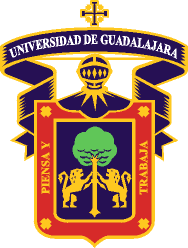 